Snapdone User’s Manual© 1997-2001 Inspired Computing, Inc.IntroductionChoose the right manual. This detailed reference is designed to abruptly answer specific questions about Snapdone. For a friendlier introduction, refer to the Snapdone Workbook (Snap  Help  Workbook) or the Snapnumber/SnapTOC manual (Snap  Help  Snapnumber/TOC). Snapdone administrators should refer to the Snapdone Administration Manual (Snap  Help  Administration).Quick answers in the One-Stop Index. A keystroke sequence is often all that is needed to answer a question. Look no further than the One-Stop Index (beginning on page 2), where keystrokes are listed for most entries.Use hypertext (clickable text) for rapid online reference. When using this manual online (Snap  Help  Reference), click on page numbers or yellow reference boxes to move directly to that subject.Table of ContentsI. Introduction	1II. Table of Contents	1III. One-Stop Index	2IV. Help	18V. Creating Documents	18A.	Letters	18B.	Memos	21C.	Fax Covers	21D.	Envelopes	21E.	Labels	22F.	Captions and Pleadings	23G.	Templates and Boilerplate Inserts	25VI. Document Management	28A.	Folders and Subfolders	28B.	Snapsaving Documents	30C.	Opening Documents	32D.	Archived Documents	34E.	Tunnelvision	36F.	Filename Tools	36VII. Snapdata	37A.	Snapdata – Limited vs. Unlimited	37B.	Snapdata – Top Section	37C.	Snapdata – Card and Clip Controls	39D.	Snapdata – Card	41E.	Snapdata – Clip	47F.	Snapdata – Bottom Section	48VIII. Other Features	51A.	Snippets	51B.	Snapnumbers	53C.	SnapTOC	56D.	Shortcuts	57E.	SnapPaper – Print Trays and ID Stamps	58F.	SnapPreferences	59One-Stop IndexAddress book	See SnapdataSnap ۰ SnapdataAddress section in Snapdata	p.43Snap ۰ Snapdata ۰ select card or clip ۰ AddrAlerts in Snapdata	 18.9  p.42Snap ۰ Snapdata ۰ select card or clip ۰ CM/AlertAliasesfolder	 8.6  p.29subfolder	 8.7  p.29All caps on envelopes and labels	 2.2  p.21Snap ۰ New ۰ Envelope or Labels ۰ Use all uppercase charactersAlphabetical order	See SortingAlt+1 through Alt+9 to insert Snapnumber	p.53Alt+J to jump to next field	 34.8p  p.65Alt+M to mark text for table of contents	p.56Archived documents	p.34choosing whether to archive a document	 10.7  p.31Snap ۰ Save ۰ As usual or Don’t archivesearching for (finding)	 13.7  p.35Snap ۰ Open ۰ click file drawer icon (bottom right corner)Attachments to email	 25.10  p.51Snap ۰ Snapdata ۰ select card(s) ۰ EmailAuthor fields	p.27Author/typist initials	 34.4i  p.60Snap ۰ Setup ۰ Preferences ۰ Personal info ۰ Author/Typist initials when you are both author and typistAutomatic dates in letters, fax covers, memos	 34.8m - 34.8o  p.65Snap ۰ Setup ۰ Preferences ۰ Miscellaneous ۰ Automatically update date before printingAutomatic paragraph numbers	See SnapnumbersBackup documents	 12.14  p.34Snap ۰ Open ۰ click BAK folder icon (bottom right corner)Bates labels	 3.1  p.22Snap ۰ New ۰ Labels ۰ Numbered labelsBody text style	p.57Snap ۰ Body Text StyleBoilerplate	p.27Snap ۰ Insert Boilerplateunprotecting fields	 34.8e  p.64Snap ۰ Setup ۰ Preferences ۰ Unprotect templates and boilerplateBold text in Snapdone screens	 1.7  p.20surround text with ^carats^Boxes, gray	See FieldsCapital letters on envelopes and labels	 2.2  p.21Snap ۰ New ۰ Envelope or Labels ۰ Use all uppercase charactersCaptions	p.23Snap ۰ Caption Bankcreating	 4.7  p.24Snap ۰ Caption Bank ۰ select folder and subfolder ۰ enter short name of caption ۰ Newdeleting	 4.9  p.25Snap ۰ Caption Bank ۰ select caption ۰ Deleteediting	 4.10  p.25Snap ۰ Caption Bank ۰ select caption ۰ Edit ۰ revise caption ۰ File ۰ Close ۰ Yeslisting in a document	 12.12g  p.34Snap ۰ Caption Bank ۰ search for captions ۰ click page icon (top right corner)renaming	 4.8  p.25Snap ۰ Caption Bank ۰ select caption ۰ Renamesearching for (finding)	 4.6  p.24using to create pleadings	 4.1  p.24Snap ۰ Caption Bank ۰ select caption ۰ UseCards	See Snapdata, cardsCategories for templates and boilerplate	 5.1  p.26Changing	See EditingCharacters, special	See Special characters and symbolsChecking out documents	 12.7  p.33Snap ۰ Open ۰ Check OutChronological order	See SortingClient names and numbers, searching for (finding)	 1.14  p.20;  18.3  p.42Client-Matter/Alert section in Snapdata	p.41Snap ۰ Snapdata ۰ select card or clip ۰ CM/AlertClipping cards into clipsone at a time	 16.7  p.39Snap ۰ Snapdata ۰ select card and clip ۰ Clip itseveral at once	 25.12  p.51Snap ۰ Snapdata ۰ select cards ۰ Add selected cards to a clipClips	See Snapdata, clipsClips section on Snapdata card	p.47Snap ۰ Snapdata ۰ select card ۰ ClipCode, document ID	 10.8  p.31Snap ۰ Save ۰ Document ID codeCodes and special characters	See Special characters and symbolsConfiguration	p.59Snap ۰ Setup ۰ PreferencesContact list	See SnapdataSnap ۰ SnapdataCopyingcards	 25.6  p.51Snap ۰ Snapdata ۰ select card ۰ Copy this carddocuments	 11.2a  p.31Snap ۰ Open ۰ select document ۰ Open ۰ Snap ۰ Save ۰ No ۰ Generate a new, unrelated ID code for this documentfilename and path to clipboard	p.36Snap ۰ Filename ۰ Remember FilenameCourts (venues)	 4.7b  p.24Creatingcaptions	 4.7  p.24Snap ۰ Caption Bank ۰ select folder and subfolder ۰ enter short name of caption ۰ Newcards	 16.13  p.40Snap ۰ Snapdata ۰ enter name of card in Select card here box ۰ Newclips	 16.15  p.40Snap ۰ Snapdata ۰ enter name of clip in Select clip here box ۰ Newdocuments	p.18envelopesone from scratch or from a letter	p.21Snap ۰ New ۰ Envelopeone with a Snapdata card	 25.8  p.51Snap ۰ Snapdata ۰ select card ۰ Envseveral with Snapdata (merging)	 25.11  p.51Snap ۰ New ۰ Envelope ۰ Form envelopes ۰ Create ۰ Snap ۰ Snapdata ۰ select card(s) ۰ Mergefax covers	p.21;  25.4  p.49Snap ۰ New ۰ Fax Coveror Snap ۰ Snapdata ۰ select card(s) ۰ Faxfolders	 8.6  p.29Snap ۰ Open or Save ۰ enter name of folder ۰ Newform letters	 1.5  p.19Snap ۰ New ۰ Letter ۰ Form letterslabelsone from scratch or from a letter	p.22Snap ۰ New ۰ Labelsone with a Snapdata card	 25.9  p.51Snap ۰ Snapdata ۰ select card ۰ Labelseveral with Snapdata (merging)	 25.11  p.51Snap ۰ New ۰ Labels ۰ Form labels ۰ Create ۰ Snap ۰ Snapdata ۰ select card(s) ۰ Mergelayouts to insert Snapdata information	 25.5g  p.50Snap ۰ Snapdata ۰ select card(s) ۰ Insert ۰ More ۰ New layoutletters	p.18;  25.2  p.49Snap ۰ New ۰ Letteror Snap ۰ Snapdata ۰ select card(s) ۰ Letterlists	See Listing in a documentmemos	p.21;  25.3  p.49Snap ۰ New ۰ Memoor Snap ۰ Snapdata ۰ select card(s) ۰ Memomultiple addresses, faxes, notes, or custom fields on a Snapdata card	 19.2  p.43pleadings	 4.1  p.24Snap ۰ Caption Bank ۰ select caption ۰ UseSnapnumber schemes	 28.3  p.53Snap ۰ Snapnumber ۰ Scheme ۰ edit levels ۰ SaveSnapnumbers	p.53Alt+1 through Alt+9or Snap ۰ Snapnumber ۰ InsertSnippets	 26.5  p.52in any box which supports Snippets: F3 ۰ New Snippetsubfolders	 8.7  p.29Snap ۰ Open or Save ۰ select folder ۰ enter name of subfolder ۰ NewCustom fields	p.46;  34.4f  p.60Snap ۰ Snapdata ۰ select card or clip ۰ CustomDash, spaces around	 34.8d  p.64Snap ۰ Setup ۰ Preferences ۰ Miscellaneous ۰ Spaces around dashDatabase of contact information	See SnapdataSnap ۰ SnapdataDate, revision	See Revision date and timeDates, automatic in letters, fax covers, memos	 34.8m - 34.8o  p.65Snap ۰ Setup ۰ Preferences ۰ Miscellaneous ۰ Automatically update date before printingDecks (sets of cards and clips)	 15.5  p.38;  34.8i  p.65Snap ۰ Snapdata ۰ DeckDefaultsdocument view	 34.6  p.62Snap ۰ Setup ۰ Preferences ۰ Viewdraft or final ID format	 34.5a  p.61Snap ۰ Setup ۰ Preferences ۰ Snapsaving ۰ Default document formatinformation included in document descriptionsfax covers	 34.5m - 34.5o  p.62Snap ۰ Setup ۰ Preferences ۰ Snapsaving ۰ Information included in document descriptions: Faxesletters	 34.5b - 34.5d  p.61Snap ۰ Setup ۰ Preferences ۰ Snapsaving ۰ Information included in document descriptions: Lettersmemos	 34.5i - 34.5k  p.62Snap ۰ Setup ۰ Preferences ۰ Snapsaving ۰ Information included in document descriptions: Memospleadings	 34.5l  p.62Snap ۰ Setup ۰ Preferences ۰ Snapsaving ۰ Information included in document descriptions: Pleadingspreferences	p.59Snap ۰ Setup ۰ Preferencessender	 1.2  p.19target addresses, faxes, notes and custom fields on Snapdata cards	 19.5  p.43template for letters, memos, fax covers, envelopes, labels	 1.2  p.19Deletingcaptions	 4.9  p.25Snap ۰ Caption Bank ۰ select caption ۰ Deletecards	 16.3  p.39Snap ۰ Snapdata ۰ select card ۰ click red X icon (on small card)clips	 16.11  p.40Snap ۰ Snapdata ۰ select clip ۰ click red X icon (on small clip)documents	 12.9  p.33Snap ۰ Open ۰ select document ۰ Deletefolders	footnote 1 p.28layouts to insert Snapdata information	 25.5i  p.50Snap ۰ Snapdata ۰ select card ۰ Insert ۰ select layout ۰ More ۰ Delete layoutmultiple addresses, faxes, notes or custom fields from Snapdata cards	 19.4  p.43Snapnumber schemes	 28.2  p.53Snap ۰ Snapnumber ۰ Scheme ۰ Predefined ۰ select scheme ۰ DeleteSnapTOC marks from documentall marks	 30.3  p.56Snap ۰ Table of Contents ۰ Mark Document ۰ Remove all marks from documentselected marks	p.57select text ۰ Snap ۰ Table of Contents ۰ Remove MarksSnippets	 26.3  p.52in any box which supports Snippets: F3 ۰ select Snippet ۰ Delete Snippetsubfolders	footnote 1 p.28Document production labels	 3.1  p.22Snap ۰ New ۰ Labels ۰ Numbered labelsDocumentsarchived	p.34Snap ۰ Open ۰ click file drawer icon (bottom right corner)backups	 12.14  p.34Snap ۰ Open ۰ click bak folder icon (bottom right corner)checking out	 12.7  p.33Snap ۰ Open ۰ Check Outcreating	p.18deleting	 12.9  p.33Snap ۰ Open ۰ select document ۰ Deletedescription	 10.2  p.30Snap ۰ Save ۰ enter document descriptionfiltering with Tunnelvision	 12.1  p.32; p.36Snap ۰ Open ۰ click tunnel icon (top left corner)finding	 12.12  p.33ID stamp	 10.8  p.31Snap ۰ Save ۰ Document ID codelisting in a document	 12.12g  p.34Snap ۰ Open ۰ search for documents ۰ click page icon (top right corner)management	p.28moving	 11.1  p.31Snap ۰ Open ۰ select document ۰ Open ۰ Snap ۰ Save ۰ Yes ۰ select new folder and subfolder ۰ Save ۰ OKnaming	 10.2  p.30Snap ۰ Save ۰ enter document descriptionold	 12.13  p.34Snap ۰ Open ۰ click file drawer icon (bottom right corner)opening	See Snapopenoverwriting	 11.1  p.31Snap ۰ Save ۰ Yes ۰ Savepreviewing	 12.12h  p.34Snap ۰ Open ۰ search for documents ۰ click magnifying glass icon (top of screen) ۰ select document(s)printing one without opening	 12.5  p.33Snap ۰ Open ۰ select document ۰ click printer icon (top right corner)printing several at once without opening	 12.12i  p.34Snap ۰ Open ۰ search for documents ۰ click folder with three documents icon (top of screen) ۰ select documents ۰ click printer icon (top right corner)recently opened (last 10 Snapsaved)	 12.11  p.33renaming	 11.1  p.31Snap ۰ Open ۰ select document ۰ Open ۰ Snap ۰ Save ۰ Yes ۰ enter new document description ۰ Save ۰ OKresaving	 11.1  p.31Snap ۰ Save ۰ Yes ۰ Savesaving	p.30Snap ۰ Savesearching for (finding)	 12.12  p.33sorting list (choosing order of list)	 12.12b  p.33versions	 11.2b  p.32Draft ID format	 10.4  p.30Snap ۰ Save ۰ DraftDraft or final ID format, default	 34.5a  p.61Snap ۰ Setup ۰ Preferences ۰ Snapsaving ۰ Default document formatDraft paper	 34.7d  p.63 &  34.7i  p.64Snap ۰ Setup ۰ Preferences ۰ Paper ۰ select printer ۰ select paper type ۰ Print drafts toEditingcaptions	 4.10  p.25Snap ۰ Caption Bank ۰ select caption ۰ Edit ۰ revise caption ۰ File ۰ Close ۰ Yesdocuments	See Snapopenlayouts to insert Snapdata information	 25.5c  p.49Snap ۰ Snapdata ۰ select card ۰ Insert ۰ select layout ۰ More ۰ edit details of selected layout ۰ Save changes to layoutSnapnumber schemes	 28.7  p.54Snap ۰ Snapnumber ۰ Scheme ۰ edit levels ۰ SaveSnippets	 26.9  p.52in any box which supports Snippets: F3 ۰ select Snippet ۰ edit details of selected Snippet ۰ Save changes to SnippetEllipsis with spaces and periods	 34.8l  p.65Snap ۰ Setup ۰ Preferences ۰ Miscellaneous ۰ Spaces and periods instead of ellipsis characterEmail	 25.10  p.51Snap ۰ Snapdata ۰ select card(s) ۰ EmailEnvelopescreating one from scratch or from a letter	p.21Snap ۰ New ۰ Envelopecreating one with a Snapdata card	 25.8  p.51Snap ۰ Snapdata ۰ select card ۰ Envcreating several with Snapdata (merging)	 25.11  p.51Snap ۰ New ۰ Envelope ۰ Form envelopes ۰ Create ۰ Snap ۰ Snapdata ۰ select card(s) ۰ Mergeusing all uppercase characters	 2.2  p.21Snap ۰ New ۰ Envelope ۰ Use all uppercase charactersErasing	See DeletingExhibit labels (numbered labels)	 3.1  p.22Snap ۰ New ۰ Labels ۰ Numbered labelsFax covers	p.21;  25.4  p.49Snap ۰ New ۰ Fax Coveror Snap ۰ Snapdata ۰ select card(s) ۰ Faxautomatic dates	 34.8n  p.65Snap ۰ Setup ۰ Preferences ۰ Miscellaneous ۰ Automatically update date before printing FaxesFax/Phone section in Snapdata	p.45Snap ۰ Snapdata ۰ select card ۰ Fax/PhFieldsauthor	p.27custom	p.46;  34.4f  p.60Snap ۰ Snapdata ۰ select card or clip ۰ Customin layouts to insert Snapdata information	 25.5l  p.50Snap ۰ Snapdata ۰ select card ۰ Insert ۰ select layout ۰ More ۰ Fieldsin templates and boilerplate	p.27jumping to next with Alt+J	 34.8p  p.65repeating	p.27text boxes	p.27unprotecting in templates and boilerplate	 34.8e  p.64Snap ۰ Setup ۰ Preferences ۰ Unprotect templates and boilerplateFilename and path of document, copying to clipboard	p.36Snap ۰ Filename ۰ Remember FilenameFiles	See DocumentsFiles, synchronizing	 34.11  p.65Snap ۰ Setup ۰ Preferences ۰ File SynchFinal ID format	 10.4  p.30Snap ۰ Save ۰ FinalFinal or draft ID format, default	 34.5a  p.61Snap ۰ Setup ۰ Preferences ۰ Snapsaving ۰ Default document formatFinding	See SearchingFolders	p.28aliases	 8.6  p.29creating	 8.6  p.29Snap ۰ Open or Save ۰ enter name of folder ۰ Newdeleting	footnote 1 p.28listing in a document	 8.4c  p.29Snap ۰ Open or Save ۰ search for folders ۰ click page icon (top right corner)question mark beside folder box	 8.1  p.28renaming	 8.8  p.30Snap ۰ Open or Save ۰ select folder ۰ Renamesearching for (finding)	 8.5  p.29used by Snapdone	 34.9  p.65Snap ۰ Setup ۰ Preferences ۰ FoldersForeign characters and symbols	See Special characters and symbolsForm letters	 1.5  p.19Snap ۰ New ۰ Letter ۰ Form lettersFormatting codes in Snapdone screens	 1.7  p.20create underlined, bold or italic text by surrounding it with _underscores_ or ^carats^ or |vertical lines|Forms (templates and boilerplate inserts)	p.25Global template for shared autotext, macros, styles, keyboards, toolbars	 34.8g  p.65Snap ۰ Setup ۰ Preferences ۰ Miscellaneous ۰ Use Snapglobal.dot template for office-wide autotext, macros, styles, etc.Help	p.18Snap ۰ HelpID of cards in clips	 16.5  p.39,  24.2  p.47ID stamp on document	 10.8  p.31, p.58Snap ۰ Save ۰ Document ID codedraft or final format	 10.4  p.30Snap ۰ Save ۰ Draft or Finalprinting extra	p.37Snap ۰ Filename ۰ Extra ID on This PageInitials, author and typist	 34.4i  p.60Snap ۰ Setup ۰ Preferences ۰ Personal info ۰ Author/Typist initials when you are both author and typistInsertingboilerplate into documents	p.27Snap ۰ Insert Boilerplateinformation from Snapdata cards and clips	 25.5  p.49Snap ۰ Snapdata ۰ select card(s) ۰ Insert ۰ select layout ۰ InsertSnapnumbers	p.53Alt+1 through Alt+9or Snap ۰ Snapnumber ۰ InsertSnippets	p.51in any box which supports Snippets: F3 ۰ select Snippet ۰ Insertspecial characters and symbols	See Special characters and symbolsItalics in Snapdone screens	 1.7  p.20surround text with |vertical lines|Jumping to next field with Alt+J	 34.8p  p.65Keyboard shortcuts	p.57body text style	p.57Snap ۰ Body Text Stylelist of keyboard shortcuts	p.18Snap ۰ Help ۰ Keyboard Shortcutsno spacing style	p.57Snap ۰ No Space Stylequote style	p.57Snap ۰ Quote Stylescrolling	p.57Ctrl+Alt+arrow keysspecial characters and symbols in documents	p.58Ctrl+;or Snap ۰ Symbolsspecial characters and symbols in Snapdone screens	 1.7  p.20zooming in and out	p.57Alt+ and Alt+zoom toggle	p.58Alt+ZLabelscreating one from scratch or from a letter	p.22Snap ۰ New ۰ Labelscreating one with a Snapdata card	 25.9  p.51Snap ۰ Snapdata ۰ select card ۰ Labelcreating several with Snapdata (merging)	 25.11  p.51Snap ۰ New ۰ Labels ۰ Form labels ۰ Create ۰ Snap ۰ Snapdata ۰ select card(s) ۰ Mergenumbered	 3.1  p.22Snap ۰ New ۰ Labels ۰ Numbered labelsprinting horizontally or vertically	 3.8b  p.23using all uppercase characters	 2.2  p.21Snap ۰ New ۰ Labels ۰ Use all uppercase charactersLayouts to insert Snapdata information	 Subfig. 25.5  p.49Snap ۰ Snapdata ۰ select card(s) ۰ Insertcreating	 25.5g  p.50Snap ۰ Snapdata ۰ select card(s) ۰ Insert ۰ More ۰ New layoutdeleting	 25.5i  p.50Snap ۰ Snapdata ۰ select card(s) ۰ Insert ۰ select layout ۰ More ۰ Delete layoutediting	 25.5c  p.49Snap ۰ Snapdata ۰ select card ۰ Insert ۰ select layout ۰ More ۰ edit details of selected layout ۰ Save changes to layoutfields	 25.5l  p.50Snap ۰ Snapdata ۰ select card ۰ Insert ۰ select layout ۰ More ۰ Fieldslisting in a document	 25.5e  p.50Snap ۰ Snapdata ۰ select card ۰ Insert ۰ click page icon (top right corner)renaming	 25.5h  p.50Snap ۰ Snapdata ۰ select card(s) ۰ Insert ۰ select layout ۰ More ۰ Rename layoutLetters	p.18;  25.2  p.49Snap ۰ New ۰ Letteror Snap ۰ Snapdata ۰ select card(s) ۰ Letterautomatic dates	 34.8o  p.65Snap ۰ Setup ۰ Preferences ۰ Miscellaneous ۰ Automatically update date before printing Lettersclosing in signature block	 34.8f  p.65Snap ۰ Setup ۰ Preferences ۰ Miscellaneous ۰ Letter Closingform letters	 1.5  p.19Snap ۰ New ۰ Letter ۰ Form lettersListing in a documentarchived documents	 13.7g  p.36Snap ۰ Open ۰ click file drawer icon (bottom right corner) ۰ search for documents ۰ click page icon (top right corner)captions	 12.12g  p.34Snap ۰ Caption Bank ۰ search for captions ۰ click page icon (top right corner)cards	 16.12c  p.40Snap ۰ Snapdata ۰ search for cards ۰ click page icon (bottom right corner)clips	 8.4c  p.29Snap ۰ Snapdata ۰ search for clips ۰ click page icon (top right corner)or Snap ۰ Snapdata ۰ select clip ۰ click page icon (left side of large clip)documents	 12.12g  p.34Snap ۰ Open ۰ search for documents ۰ click page icon (top right corner)folders	 8.4c  p.29Snap ۰ Open or Save ۰ search for folders ۰ click page icon (top right corner)layouts to insert Snapdata information	 25.5e  p.50Snap ۰ Snapdata ۰ select card ۰ Insert ۰ click page icon (top right corner)Snippets	 26.7  p.52in any box which supports Snippets: F3 ۰ click page icon (top right corner)subfolders	 8.4c  p.29Snap ۰ Open or Save ۰ search for subfolders ۰ click page icon (top right corner)Magnification	See ZoomingMail merge	 1.5  p.19;  25.11  p.51Manual, online	p.18Snap ۰ HelpMarking text for table of contents	p.56Alt+Mor Snap ۰ Table of Contents ۰ Mark Itemor Snap ۰ Table of Contents ۰ Mark DocumentMatter names and numbers, searching for (finding)	 1.12  p.20;  18.6  p.42Memos	p.21;  25.3  p.49Snap ۰ New ۰ Memoor Snap ۰ Snapdata ۰ select card(s) ۰ Memoautomatic dates	 34.8m  p.65Snap ۰ Setup ۰ Preferences ۰ Miscellaneous ۰ Automatically update date before printing MemosMerging	 1.5  p.19;  25.11  p.51Moving documents	 11.1  p.31Snap ۰ Open ۰ select document ۰ Open ۰ Snap ۰ Save ۰ Yes ۰ select new folder and subfolder ۰ Save ۰ OKNew	See CreatingNo spacing style	p.57Snap ۰ No Space StyleNotes section in Snapdata	p.46Snap ۰ Snapdata ۰ select card or clip ۰ NoteNumbered labels	 3.1  p.22Snap ۰ New ۰ Labels ۰ Numbered labelsNumbering, automatic paragraph	See SnapnumbersOld documents	 12.13  p.34Snap ۰ Open ۰ click file drawer icon (bottom right corner)Opening documents	See SnapopenOptions	p.59Snap ۰ Setup ۰ PreferencesOrder	See SortingOrganization of documents (document management)	p.28Outlines	See SnapnumbersOverwriting old document	 11.1  p.31Snap ۰ Save ۰ Yes ۰ SaveOwnersof cards	 17.2  p.41Snap ۰ Snapdata ۰ select card ۰ click pencil icon (right side of screen)of clips	 24.7  p.48Snap ۰ Snapdata ۰ select clip ۰ click pencil icon (left side of screen)Paper	See SnapPaper controlSnap ۰ Setup ۰ Preferences ۰ PaperParagraph numbers, automatic	See SnapnumbersPaths used by Snapdone	 34.9  p.65Snap ۰ Setup ۰ Preferences ۰ FoldersPersonal information	 34.4  p.60Snap ۰ Setup ۰ Preferences ۰ Personal infoPhone/Fax section in Snapdata	p.45Snap ۰ Snapdata ۰ select card ۰ Fax/PhPleadings	See CaptionsPreferences	p.59Snap ۰ Setup ۰ PreferencesPreviewing documents	 12.12h  p.34Snap ۰ Open ۰ search for documents ۰ click magnifying glass icon (top of screen) ۰ select document(s)Printer trays	See SnapPaper controlSnap ۰ Setup ۰ Preferences ۰ PaperPrintingDocuments without opening, one at a time	 12.5  p.33Snap ۰ Open ۰ select document ۰ click printer icon (top right corner)Documents without opening, several at once	 12.12i  p.34Snap ۰ Open ۰ search for documents ۰ click folder with three documents icon (top of screen) ۰ select documents ۰ click printer icon (top right corner)extra ID stamp	p.37Snap ۰ Filename ۰ Extra ID on This Pagelists	See Listing in a documentProfile	 34.1  p.59Snap ۰ Setup ۰ Preferences ۰ ProfileQuestion marks beside folder, subfolder, and document boxes	 8.1  p.28Quote style	p.57Snap ۰ Quote StyleRearranging	See SortingReference manual, online	p.18Snap ۰ Help ۰ ReferenceRemembering filename and path of document	p.36Snap ۰ Filename ۰ Remember FilenameRemoving	See DeletingRenamingcaptions	 4.8  p.25Snap ۰ Caption Bank ۰ select caption ۰ Renamecards	 16.2  p.39Snap ۰ Snapdata ۰ select card ۰ Renameclips	 16.10  p.40Snap ۰ Snapdata ۰ select clip ۰ Renamedocuments	 11.1  p.31Snap ۰ Open ۰ select document ۰ Open ۰ Snap ۰ Save ۰ Yes ۰ enter new document description ۰ Save ۰ OKfolders	 8.8  p.30Snap ۰ Open or Save ۰ select folder ۰ Renamelayouts to insert Snapdata information	 25.5h  p.50Snap ۰ Snapdata ۰ select card(s) ۰ Insert ۰ select layout ۰ More ۰ Rename layoutmultiple addresses, faxes, notes and custom fields on Snapdata cards	 19.3  p.43Snippets	 26.4  p.52in any box which supports Snippets: F3 ۰ select Snippet ۰ Rename Snippetsubfolders	 8.9  p.30Snap ۰ Open or Save ۰ select subfolder ۰ RenameReplacing documents	 11.1  p.31Snap ۰ Save ۰ Yes ۰ SaveResetting Snapnumbers	p.55select Snapnumber ۰ Snap ۰ Snapnumber ۰ ResetRevising	See EditingRevision date and timeof cards	 17.3  p.41of clips	 24.5  p.48of documents	 12.12d  (third column) p.34Saving documents	p.30Snap ۰ SaveSchemes for Snapnumbers	p.53Snap ۰ Snapnumber ۰ SchemeScrolling, keyboard shortcuts	p.57Ctrl+Alt+arrow keysSearching (finding)for archived documents	 13.7  p.35for boilerplate	 5.5  p.26for captions	 4.6  p.24for cards	 16.12  p.40for categories	 5.4  p.26for client names and numbers	 1.14  p.20;  18.3  p.42for clips	 16.14  p.40for documents	 12.12  p.33for folders	 8.5  p.29for matter names and numbers	 1.12  p.20;  18.6  p.42for subfolders	 8.4  p.29for templates	 5.5  p.26Selecting	See SearchingShortcuts	See Keyboard shortcutsSnapboilerplate	See BoilerplateSnap ۰ Insert BoilerplateSnapcaption	See CaptionsSnap ۰ Caption BankSnapdata	p.37Snap ۰ Snapdataalerts	 18.9  p.42Snap ۰ Snapdata ۰ select card or clip ۰ CM/Alert ۰ type alert in red boxcards	p.41copying	 25.6  p.51Snap ۰ Snapdata ۰ select card ۰ Copy this cardcreating	 16.13  p.40Snap ۰ Snapdata ۰ enter name of card in Select card here box ۰ Newdeleting	 16.3  p.39Snap ۰ Snapdata ۰ select card ۰ click red X icon (on small card)multiple addresses, faxes, notes, and custom fields on one card	 19.1  p.43deleting	 19.4  p.43renaming	 19.3  p.43target (default)	 19.5  p.43owners	 17.2  p.41Snap ۰ Snapdata ۰ select card ۰ click pencil icon (right side of screen)parts of address block	 19.7  p.44Snap ۰ Snapdata ۰ select card ۰ Addr ۰ click PARTS label (right side of address box)renaming	 16.2  p.39Snap ۰ Snapdata ۰ select card ۰ Renamerevision date and time	 17.3  p.41searching for (finding)	 16.12  p.40sections	 17.1  p.41clipping cards into clips, one at a time	 16.7  p.39Snap ۰ Snapdata ۰ select card and clip ۰ Clip itclipping cards into clips, several at once	 25.12  p.51Snap ۰ Snapdata ۰ select cards ۰ Add selected cards to a clipclips	p.47alphabetizing cards	 24.9  p.48Snap ۰ Snapdata ۰ select clip ۰ azcards contained in a clip	 24.1  p.47creating	 16.15  p.40Snap ۰ Snapdata ۰ enter name of clip in Select clip here box ۰ Newdeleting	 16.11  p.40Snap ۰ Snapdata ۰ select clip ۰ click red X icon (on small clip)order of cards	 24.6  &  24.11  p.48Snap ۰ Snapdata ۰ select clip ۰ select card in clip ۰ click blue arrows (on clip)owners	 24.7  p.48Snap ۰ Snapdata ۰ select clip ۰ click pencil icon (left side of screen)recalling last	 34.8k  p.65Snap ۰ Setup ۰ Preferences ۰ Miscellaneous ۰ Recall last cliprenaming	 16.10  p.40Snap ۰ Snapdata ۰ select clip ۰ Renamerevision date and time	 24.5  p.48searching for (finding)	 16.14  p.40sections	 24.4  p.47creating documents with cards and clips	 Fig. 25  p.49decks	 15.5  p.38;  34.8i  p.65Snap ۰ Snapdata ۰ Deckemails, creating with cards and clips	 25.10  p.51Snap ۰ Snapdata ۰ select card(s) ۰ Emailenvelopescreating one with a Snapdata card	 25.8  p.51Snap ۰ Snapdata ۰ select card ۰ Envcreating several with Snapdata (merging)	 25.11  p.51Snap ۰ New ۰ Envelope ۰ Form envelopes ۰ Create ۰ Snap ۰ Snapdata ۰ select card(s) ۰ Mergefax covers, creating with cards and clips	 25.4  p.49Snap ۰ Snapdata ۰ select card(s) ۰ FaxID of cards in clips	 16.5  p.39,  24.2  p.47inserting data into documents	 25.5  p.49Snap ۰ Snapdata ۰ select card(s) ۰ Insert ۰ select layout ۰ Insertlabelscreating one with a Snapdata card	 25.9  p.51Snap ۰ Snapdata ۰ select card ۰ Labelcreating several with Snapdata (merging)	 25.11  p.51Snap ۰ New ۰ Labels ۰ Form labels ۰ Create ۰ Snap ۰ Snapdata ۰ select card(s) ۰ Mergelayouts to insert Snapdata information	See Layoutsletters, creating with cards and clips	 25.2  p.49Snap ۰ Snapdata ۰ select card(s) ۰ Letterlimited mode	p.37Snap ۰ Snapdata ۰ Ltdmemos, creating with cards and clips	 25.3  p.49Snap ۰ Snapdata ۰ select card(s) ۰ Memomerging information from cards and clips into forms	 1.5  p.19;  25.11  p.51starting box	 34.8c  p.64Snap ۰ Setup ۰ Preferences ۰ Miscellaneous ۰ Snapdata Starting boxtips, toggling	 15.10  p.38Snap ۰ Snapdata ۰ click yellow box icon (top right corner)unclipping cards and clips	 16.4  p.39Snap ۰ Snapdata ۰ select card ۰ select clip ۰ Unclip itunlimited mode	p.37Snap ۰ Snapdata ۰ Snapdata Unlimitedview of card and/or clip	 15.1  p.38Snap ۰ Snapdata ۰ ViewSnapdone profile	 34.1  p.59Snap ۰ Setup ۰ Preferences ۰ ProfileSnapdone user information	 34.4  p.60Snap ۰ Setup ۰ Preferences ۰ Personal infoSnapenvelope	See EnvelopesSnapfax	See Fax coversSnaplabel	See LabelsSnapletter	See LettersSnapmemo	See MemosSnapnumbers	p.53Alt+1 through Alt+9 to insert Snapnumber	p.53attach previous level	 28.9  p.54Snap ۰ Snapnumber ۰ Scheme ۰ Edit Level # ۰ Attach previous level(s) (checkboxes on right side of screen)continue numbering	 29.2  p.55select Snapnumber ۰ Snap ۰ Snapnumber ۰ Reset ۰ Continue numbering from previous Snapnumbercreating schemes	 28.3  p.53Snap ۰ Snapnumber ۰ Scheme ۰ edit levels ۰ Savecustom schemes	 28.4  p.54Snap ۰ Snapnumber ۰ Scheme ۰ Customdeleting schemes	 28.2  p.53Snap ۰ Snapnumber ۰ Scheme ۰ Predefined ۰ select scheme ۰ Deleteediting schemes	 28.7  p.54Snap ۰ Snapnumber ۰ Scheme ۰ edit levels ۰ Saveinserting	p.53Alt+1 through Alt+9or Snap ۰ Snapnumber ۰ Insertlegal style	 28.12  p.54Snap ۰ Snapnumber ۰ Scheme ۰ Edit Level # ۰ Legal stylepredefined schemes	 28.1  p.53Snap ۰ Snapnumber ۰ Scheme ۰ Predefinedresetting	p.55select Snapnumber ۰ Snap ۰ Snapnumber ۰ Resetrestart after higher level	 28.11  p.54Snap ۰ Snapnumber ۰ Scheme ۰ Edit Level # ۰ Restart after higher levelschemes	p.53Snap ۰ Snapnumber ۰ Schemestarting number	 29.4  p.55select Snapnumber ۰ Snap ۰ Snapnumber ۰ Resetstyle of Snapnumber	 28.6  p.54Snap ۰ Snapnumber ۰ Scheme ۰ Edit Level #uppercase in heading styles	 28.13  p.54Snap ۰ Snapnumber ۰ Scheme ۰ Edit Level # ۰ All caps in heading styleSnapopen	p.32Snap ۰ Openfiltering documents with Tunnelvision	 12.1  p.32; p.36Snap ۰ Open ۰ click tunnel icon (top left corner)opening several documents at once	 12.12e  p.34Snap ۰ Open ۰ search for documents ۰ click folder with three documents icon (top of screen) ۰ select documents ۰ Openstarting box	 34.8a  p.64Snap ۰ Setup ۰ Preferences ۰ Miscellaneous ۰ Snapopen Starting boxSnapPaper	p.58;  34.7  p.63Snap ۰ Paper TypeSnapPreferences	p.59Snap ۰ Setup ۰ PreferencesSnapsave	p.30Snap ۰ SaveSnapsymbols	p.58Ctrl+;or Snap ۰ Symbolsellipsis with spaces and periods	 34.8l  p.65Snap ۰ Setup ۰ Preferences ۰ Miscellaneous ۰ Spaces and periods instead of ellipsis characterspaces around dash	 34.8d  p.64Snap ۰ Setup ۰ Preferences ۰ Miscellaneous ۰ Spaces around dashSnaptemplate	See TemplatesSnap ۰ New ۰ TemplateSnapTOC	p.56formatting with half-inch tabs	 31.1  p.57Snap ۰ Table of Contents ۰ Generate ۰ Format TOC with half-inch tabs and indentsgenerating table of contents	p.57Snap ۰ Table of Contents ۰ Generatemarking Snapnumbered paragraphs automatically	 Fig. 30 , p.56Snap ۰ Table of Contents ۰ Mark Documentmarking text manually	p.56Alt+Mor Snap ۰ Table of Contents ۰ Mark Itemremoving all marks from document	 30.3  p.56Snap ۰ Table of Contents ۰ Mark Document ۰ Remove all marks from documentremoving selected marks from document	p.57select text ۰ Snap ۰ Table of Contents ۰ Remove Marksviewing marks	p.57Snap ۰ Table of Contents ۰ Bookmarks (In)visibleSnippets	p.51creating	 26.5  p.52in any box which supports Snippets: F3 ۰ New Snippetdeleting	 26.3  p.52in any box which supports Snippets: F3 ۰ select Snippet ۰ Delete Snippetediting	 26.9  p.52in any box which supports Snippets: F3 ۰ select Snippet ۰ edit details of selected Snippet ۰ Save changes to Snippetinserting in a Snapdone screen	p.51in any box which supports Snippets: F3 ۰ select Snippet ۰ Insertlisting in a document	 26.7  p.52in any box which supports Snippets: F3 ۰ click page icon (top right corner)renaming	 26.4  p.52in any box which supports Snippets: F3 ۰ select Snippet ۰ Rename SnippetSortingcards in a clip	 24.6  &  24.9  &  24.11  p.48Snap ۰ Snapdata ۰ select clip ۰ azdocument list	 12.12b  p.33Special characters and symbolsin documents	p.58Ctrl+;or Snap ۰ Symbolsin Snapdone screens	 1.7  p.20Stamp, document ID	 10.8  p.31Snap ۰ Save ۰ Document ID codeStyles, keyboard shortcuts	p.57Subfolders	p.28aliases	 8.7  p.29creating	 8.7  p.29Snap ۰ Open or Save ۰ select folder ۰ enter name of subfolder ۰ Newdeleting	fn1 p.28listing in a document	 8.4c  p.29Snap ۰ Open or Save ۰ search for subfolders ۰ click page icon (top right corner)question mark beside subfolder box	 8.1  p.28renaming	 8.9  p.30Snap ۰ Open or Save ۰ select subfolder ۰ Renamesearching for (finding)	 8.4  p.29Support	p.18Symbols and special characters	See Special characters and symbolsSynchronizing files	 34.11  p.65Snap ۰ Setup ۰ Preferences ۰ File SynchTable of contents	See SnapTOCTarget addresses, faxes, notes and custom fields on Snapdata cards	 19.5  p.43Templates	p.26Snap ۰ New ۰ Templateglobal for shared autotext, macros, styles, keyboards, toolbars	 34.8g  p.65Snap ۰ Setup ۰ Preferences ۰ Miscellaneous ۰ Use Snapglobal.dot template for office-wide autotext, macros, styles, etc.unprotecting fields	 34.8e  p.64Snap ۰ Setup ۰ Preferences ۰ Unprotect templates and boilerplateText boxes	See FieldsTips, toggling in Snapdata screen	 15.10  p.38Snap ۰ Snapdata ۰ click yellow box icon (top right corner)Tunnelvision	p.36ask for text when Snapsaving	 34.5f  p.61Snap ۰ Setup ۰ Preferences ۰ Snapsaving ۰ Ask for text every timedefault text when Snapsaving	 34.5h  p.61Snap ۰ Setup ۰ Preferences ۰ Snapsaving ۰ Always use this textfiltering documents when Snapopening	 12.1  p.32Snap ۰ Open ۰ click tunnel icon (top left corner)Typist/author initials	 34.4i  p.60Snap ۰ Setup ۰ Preferences ۰ Personal info ۰ Author/Typist initials when you are both author and typistUnclipping cards and clips	 16.4  p.39Snap ۰ Snapdata ۰ select card ۰ select clip ۰ Unclip itUnderlining in Snapdone screens	 1.7  p.20surround text with _underscores_Unprotecting fields in templates and boilerplate	 34.8e  p.64Snap ۰ Setup ۰ Preferences ۰ Unprotect templates and boilerplateUppercase characters on envelopes and labels	 2.2  p.21Snap ۰ New ۰ Envelope or Labels ۰ Use all uppercase charactersUser information	 34.4  p.60Snap ۰ Setup ۰ Preferences ۰ Personal infoUser profile	 34.1  p.59Snap ۰ Setup ۰ Preferences ۰ ProfileVenues	 4.7b  p.24Versions of documents	 11.2b  p.32Viewdefault document	 34.6  p.62Snap ۰ Setup ۰ Preferences ۰ Viewkeyboard shortcuts	p.58of Snapdata card and/or clip	 15.1  p.38Snap ۰ Snapdata ۰ Viewpreviewing documents	 12.12h  p.34Snap ۰ Open ۰ search for documents ۰ click magnifying glass icon (top of screen) ۰ select document(s)SnapTOC marks	p.57Snap ۰ Table of Contents ۰ Bookmarks (In)visibleWorkbook, online	p.18Snap ۰ HelpZoom toggle	p.58Alt+ZZooming in and out	p.57Alt+ and Alt+HelpSnapdone includes several online references:	Snap  Help  Administration: covers administration of Snapdone, creating and managing forms, and Snapdata deck management.	Snap  Help  Keyboard Shortcuts: a categorized listing of Word’s built-in shortcuts and those added by Snapdone.	Snap  Help  Snapnumber/TOC: a good introduction to Snapdone’s alternative paragraph numbering feature (Snapnumbers) and alternative table of contents feature (SnapTOC).	Snap  Help  User’s Manual: displays this detailed reference manual.	Snap  Help  Workbook: a good introduction to Snapdone which teaches the basics in 14 exercises.You may also call Snapdone at 206­567­5327 or send email to help@snapdone.com.Creating DocumentsLettersTo create a letter with a Snapdata card, see  25.2 . Otherwise, click Snap  New  Letter to display the Snapletter screen. This screen varies from office to office, so many of the items pictured here may not appear on your screen.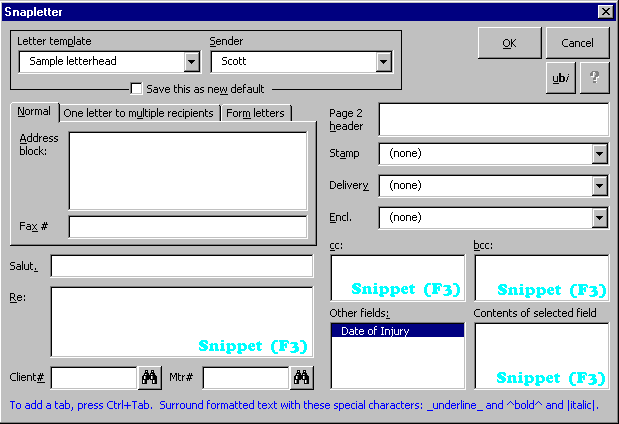  1.1 	Letter template: If multiple letterheads are available in your office, select one here. 1.2 	Save this as new default: This checkbox appears when a different Letter template is chosen in box  1.1  or a different Sender in box  1.3 . Check this checkbox  1.2  to make the currently selected letterhead and sender your default choices. 1.3 	Sender: Some letterhead templates in your office may include information about the sender, such as an email address or phone number. If personalization is included on the letterhead selected in box  1.1 , choose a Sender in box  1.3 . The information for each individual is set in their SnapPreferences screen  Fig. 34 . 1.4 	One letter to multiple recipients:  Choose this tab to see instructions on creating a single letter to multiple addressees. See  16.12b  and  24.1  for instructions on using several cards to create a single letter. 1.5 	Form letters: Choose this tab to create a form letter (a single form which is used to generate separate letters to several addressees). Choosing the Form letters tab fills all the boxes on the screen with field codes like <<Salutation>> and <<Letter Re>>.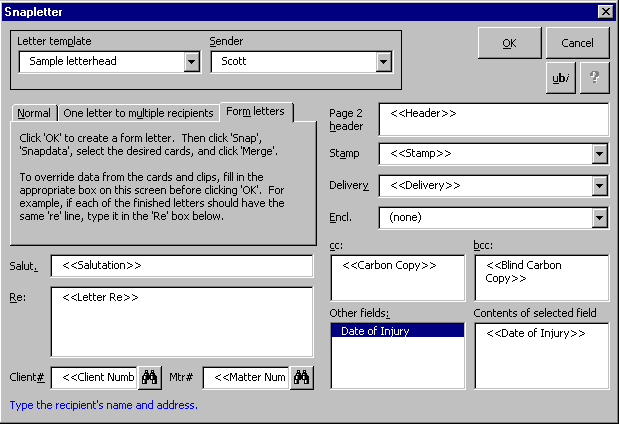 	When the form is merged with Snapdata cards, the field codes are replaced with information from the cards. To override data from the cards, fill in the matching box on this screen before clicking OK.	For example, in a typical scenario the salutation should be different on each generated letter, so that Nancy’s letter says Dear Nancy and Jim’s letter says Dear Jim. So leave the Dear Ms. Broderick: field as it appears in box  1.5a . But the re line should be the same on each generated letter, so that Nancy’s letter and Jim’s letter both say Re: Something Important. So delete the Snapdone program code from box  1.5b  and type Something Important there instead.	Click OK  1.5c  to create the form letter. Type the body of the letter and save it if desired. Then click Snap  Snapdata, select the desired cards in  16.6 ,  16.12b  or  24.1 , and click Merge  25.11  to generate the individual letters. 1.6 	OK:  Click OK to create the letter. 1.7 	ubi:  This button displays the Codes help screen  Subfig. 1.7 , which explains how to add foreign characters or formatting (underlined, bold or italic text) in the Snapletter screen.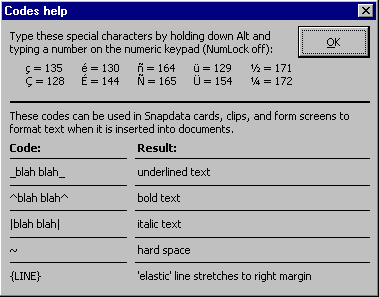  1.8 	Address block: Type the addressee’s name and address, just as they will appear in the letter. 1.9 	Fax #: This box may appear if you choose delivery via facsimile in box  1.20 . Type the addressee’s fax number here. 1.10 	Salut.: Type the salutation, including punctuation (for example, Dear Mary:). 1.11 	Re: Type the subject matter or leave blank to omit the re line. To add hard returns and tabs, press Shift+Enter and Ctrl+Tab, respectively. To create underlined, bold or italic text, surround the text with underscores, carats, or vertical lines: _this is underlined_ ^this is bold^ and |this is italic|. (The vertical line character is Shift+Backslash on your keyboard.) 1.12 	Matter search:  To search for a matter number, type any part of the matter name in box  1.13  and click here. 1.13 	Mtr#: Type the relevant matter number. If button  1.12  is visible, you can search for a matter number by typing any part of the matter name here and pressing Enter. 1.14 	Client search:  To search for a client number, type any part of the client name in box  1.15  and click here. 1.15 	Client#: Type the relevant client number. If button  1.14  is visible, you can search for a client number by typing any part of the client name here and pressing Enter. 1.16 	Message area: Watch this area for tips as the cursor moves about the screen. 1.17 	Help: Click here to open this manual on your screen. 1.18 	Page 2 header:  Type the name(s) which will appear in the second-page header. Press Shift+Enter to add a hard return. Do not type the date or page number here; they are automatically generated by Snapdone. 1.19 	Stamp: Choose a stamp (Confidential, Personal, Attorney-Client Privileged, etc.). 1.20 	Delivery: Choose a delivery method (Hand Delivered, Via Facsimile, Certified Mail, etc.). 1.21 	Encl: Choose an enclosure line (Enclosure, Enclosures, etc.). 1.22 	bcc: Type the names of anyone who will receive “blind carbon copies” of the letter. 1.23 	cc: Type the names of anyone who will receive “carbon copies” of the letter. 1.24 	Contents of selected field: If the letterhead selected in box  1.1  contains custom fields, they are listed in box  1.25 . To examine or change the contents of a custom field, select it in box  1.25  and make any necessary changes in box  1.24 . 1.25 	Other fields:  If the letterhead selected in box  1.1  contains custom fields, they are listed here. To examine or change the contents of a custom field, select it in this box and make any necessary changes in box  1.24 . 1.26 	Snippet (F3): See Snippets, p. 51.MemosTo create a memo with a Snapdata card,, see  25.3 . Otherwise, click Snap  New  Memo to display the Snapmemo screen. The above discussion of the Snapletter screen  Fig. 1  also applies to the Snapmemo screen.Fax CoversTo create a fax cover with a Snapdata card, see  25.4 . Otherwise, click Snap  New  Fax Cover to display the Snapfax screen. The above discussion of the Snapletter screen  Fig. 1  also applies to the Snapfax screen.EnvelopesTo create an envelope with a Snapdata card, see  25.8 . To create a batch of envelopes using Snapdata cards, see the discusson of form letters above  1.5 . Otherwise, click Snap  New  Envelope to display the Snapenvelope screen. The above discussion of the Snapletter screen  Fig. 1  also applies to the Snapenvelope screen, with these additions: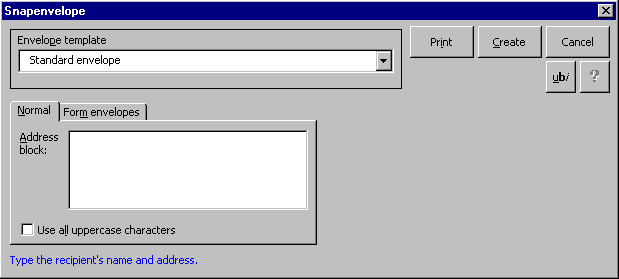  2.1 	Address block: If a letter document is open when you click Snap  New  Envelope, this box is prefilled with the recipient’s address. If text is selected in a document when you click Snap  New  Envelope, this box is prefilled with the selected text (useful for choosing a particular address in a letter to multiple recipients). 2.2 	Use all uppercase characters: Check this checkbox to print envelope addresses in uppercase characters. 2.3 	Create: After filling in the address, click Create to see the finished envelope on your screen. Then use Word’s print command to print the envelope from your screen (useful for printing several identical envelopes). 2.4 	Print: After filling in the address, click Print to send the envelope directly to the printer.LabelsTo create a label with a Snapdata card, see  25.9 . To create a batch of envelopes using Snapdata cards, see the discusson of form letters above  1.5 . Otherwise, click Snap  New  Labels to display the Snaplabel screen. Much of this screen is identical to the Snapenvelope screen  Fig. 1 , with these additions: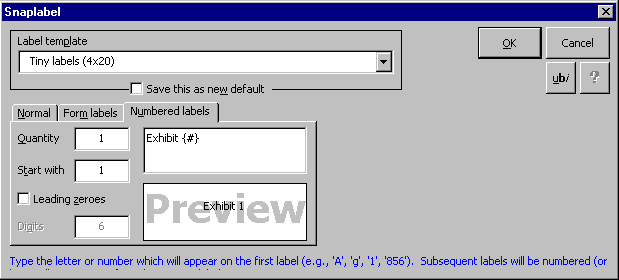  3.1 	Numbered labels: Choose this tab to create sequentially numbered or lettered labels (exhibit labels, document production labels, etc.). 3.2 	Quantity: Type the total quantity of labels to be printed (for example, 4 sheets of 30 labels each equals a total of 120). 3.3 	Start with: Type the number or letter which should appear on the first label. If you are creating numbered labels with leading zeroes, do not type the zeroes here. 3.4 	Leading zeroes: Check this checkbox to include leading zeroes before the label number (#000025 instead of #25). You must enter a number (not a letter) in box  3.3  before checking this checkbox. 3.5 	Digits: If Leading zeroes  3.4  is checked, enter the number of digits here (for example, #000025 has 6 digits). 3.6 	Label text: Type any text which surrounds the sequential number or letter. The pound symbol in curly braces {#} is a placeholder to mark where the sequential number or letter will appear, and cannot be deleted. For example, to create labels which say Exhibit A for Plaintiff, Exhibit B for Plaintiff, etc., type Exhibit {#} for Plaintiff in box  3.6 . 3.7 	Preview: This box shows a preview of the label text. Label dimensions, font, and justification are not indicated in this preview; it merely indicates the text which will appear on each label. 3.8 	OK: After filling in the Snaplabel screen, click OK to display the Start printing on which label? screen.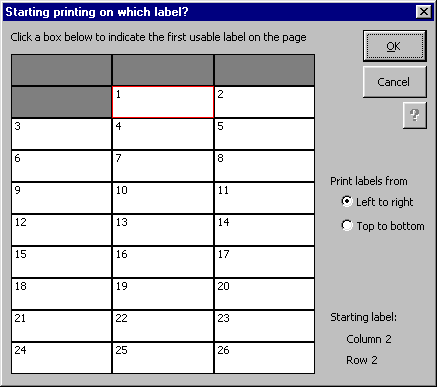  3.8a 	Label grid: The number of rows and columns in this grid changes, depending on which label format has been chosen. Click one of the boxes in this grid to choose the first label on which text should appear. When printing numbered labels  3.1 , numbers appear on this grid (but leading zeroes and other text are ignored). 3.8b 	Print labels from: Choose Left to right or Top to bottom to change the arrangement of labels on the page. 3.8c 	OK: Click OK to create the labels in a Word document, ready to print. 3.8d 	Help: Click here to open this manual on your screen.Captions and PleadingsClick Snap  New  Pleading or Snap  Caption bank to display the Snapcaption screen.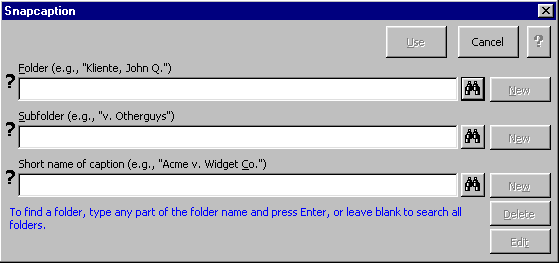 Note: depending on how Snapdone is configured in your office, some of the boxes and buttons in this picture may be missing. 4.1 	Use: Click Use to create a pleading with the caption selected in box  4.3 . 4.2 	Folder and subfolder: Use this area (described in  Fig. 8 ) to choose a folder and subfolder for the caption. 4.3 	Short name of caption: Use this box to select or create a caption.To select a caption: Type any part of the caption name in this box and press Enter or click the Find caption icon  4.6 . The search is restricted to the folder and/or subfolder specified in the Folder and Subfolder boxes  4.2 . In other words, leave the Folder and Subfolder boxes blank for a broad search, or specify a folder or subfolder for a restricted search.To create a caption: First choose a Folder and Subfolder  4.2 , then type a short name for the new caption in box  4.3  and click New  4.7 . 4.4 	Message area: Watch this area for tips as the cursor moves about the screen. 4.5 	Help: Click here to open this manual on your screen. 4.6 	Find caption icon: Click here to list all captions or search for a particular caption. As an alternative to clicking, press Enter while the cursor is in box  4.3 . The scope of the search depends on whether a folder or subfolder has been specified (see  4.3  above).List all captions by leaving box  4.3  blank or search for a particular caption by typing part of the caption’s name in box  4.3 .If more than one caption is found, it is listed in the Choose a caption screen, which is similar to the Choose a document screen  Subfig. 12.12 . 4.7 	New caption: The New button appears when you type a caption name in box  4.3 . To create a caption, first specify a folder and subfolder  4.2 , then type a short name for the new caption in box  4.3  and click New  4.7  to display the Create caption screen.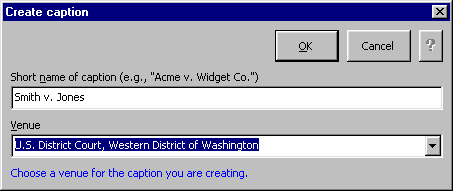  4.7a 	Short name of caption: If necessary, change the new caption’s name here. 4.7b 	Venue: Click the small down arrow (or press Alt+Down while the curser is in this box) to choose a venue. 4.7c 	Help: Click here to open this manual on your screen. 4.7d 	OK: Click OK to begin filling in the caption.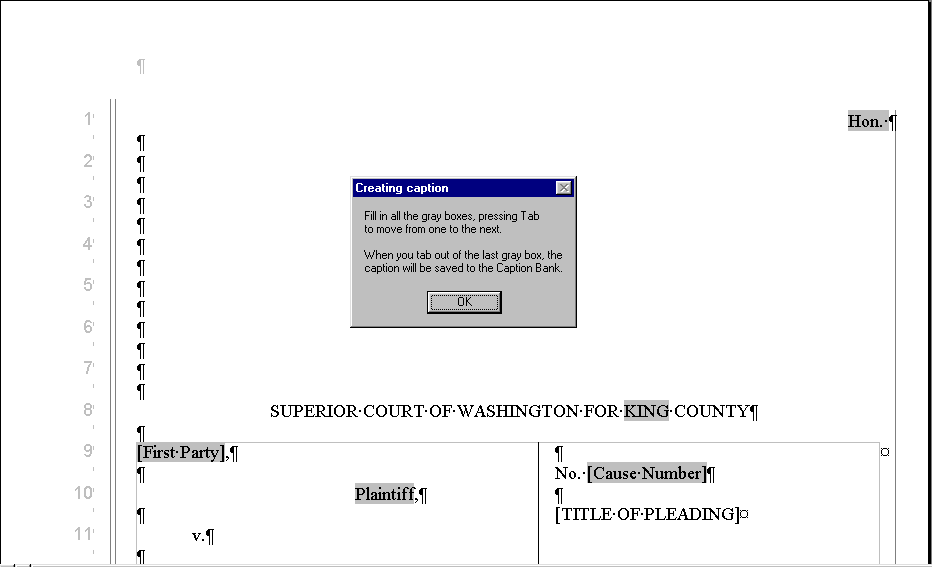 	Fill in gray boxes: Depending on the venue, you will see a number of gray boxes (“fields”). Fill in each field, pressing Tab to move from one to the next (Shift+Tab to move backward). After tabbing out of the last box, the caption is saved into the Caption Bank and you are prompted to close the file.	NOTE: If you need to edit the caption somewhere outside the gray boxes, first finish filling in the gray boxes and saving the caption, then go back to the Caption Bank and choose to edit the same caption (Snap  Caption Bank  Edit  4.10 ). When editing the caption, you will be allowed to make changes which were not possible when you were creating the caption, since you will no longer be restricted to the gray boxes. 4.8 	Rename caption button: To rename a caption, select it in box  4.3  then click Rename. 4.9 	Delete: To delete a caption from the Caption Bank, select it in box  4.3  then click Delete. 4.10 	Edit: To edit a caption, select it in box  4.3  then click Edit. Make revisions to the caption, then close and save the file (File, Close, Yes).Templates and Boilerplate InsertsTemplates and boilerplate inserts are form documents particular to your office. The difference between templates and boilerplate inserts can be confusing. Generally, templates are complete form documents, and boilerplate inserts are pieces of documents which are inserted into an existing document on your screen.TemplatesClick Snap  New  Template to display the Snaptemplate screen: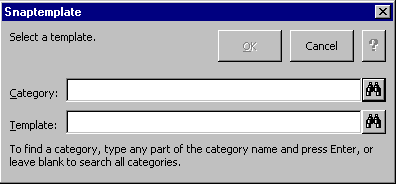  5.1 	Category: Use this box to select a template category. Categories in your office might include Real estate, Corporate, Estate management, Litigation, Dissolution, etc. Type any part of the category name and press Enter or click the Find category icon  5.4 . If you are not certain what category contains the desired template, leave this box blank. 5.2 	Template: Use this box to select a template. Type any part of the template name and press Enter or click the Find template icon  5.5 . If a category is specified in box  5.1 , the search is restricted to that category. If the Category box  5.1  is blank, the search spans all categories. 5.3 	Help: Click here to open this manual on your screen. 5.4 	Find category icon: To list all categories, leave box  5.1  blank and click here. To search for a particular category, type any part of the category’s name in box  5.1  and click here. 5.5 	Find template icon: To list all templates, leave box  5.2  blank and click here. To search for a particular template, type any part of the template’s name in box  5.2  and click here. (If box  5.1  is blank, all matching templates will be listed; if a category is specified in box  5.1 , the search is restricted to that category.)	If more than one template is found, the Choose a template screen is displayed. It is similar to the Choose a document screen  Subfig. 12.12 .BoilerplateFirst position the cursor in the document at the point where the boilerplate text is to be inserted, then click Snap  Insert Boilerplate to display the Snapboilerplate screen, which is similar to the Snaptemplate screen  Fig. 5 .Fields in Templates and BoilerplatesTemplates and boilerplate may include three types of fields:Text box fields appear as gray boxes in the document. Type text in the box and press Tab to move to the next box. When you tab out of the last box, all of the boxes are converted to regular text, and document protection is turned off so that you are no longer restricted to the text boxes.Repeating fields allow you to enter text once and have it appear at several locations in the document. When you use a template or boilerplate which contains repeating fields, the Fill in fields on this form screen appears  Fig. 6 .Author fields provide information about the author of a document, such as an email address or bar association number. When you use a template or boilerplate which contains author fields, the Fill in fields on this form screen appears.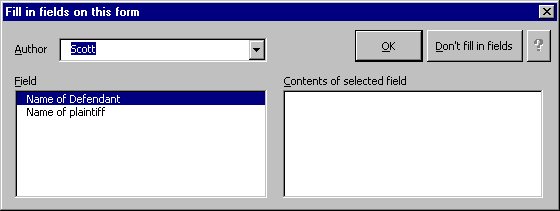  6.1 	Author: If this box appears, the template or boilerplate contains author fields. Choose an author here, and the author fields will be filled in with the appropriate information, gathered from that author’s SnapPreferences screen  Fig. 34 . 6.2 	Field: If this box appears, the template or boilerplate contains repeating fields. Select a field here and fill in the contents of that field in box  6.5 . Do this for each field before clicking OK. 6.3 	Help: Click here to open this manual on your screen. 6.4 	Don’t fill in fields: Click this button to skip filling in fields and proceed directly to the document with field codes intact. 6.5 	Contents of selected field: Select a field in box  6.2  and type the appropriate contents in this box  6.5 . Do this for each listed field before clicking OK.Document ManagementFolders and SubfoldersDocuments and captions are organized in folders and subfolders. Each office has its own organization scheme, but for purposes of this explanation consider the most common arrangement: folder = client; subfolder = matter. In such an office, a letter relating to the Smith v. Jones case would be stored in the v. Jones subfolder, which is located in the Smith, John Q. folder:Folder (client):	Smith, John Q.Subfolder (matter):	v. JonesDocument:	ltr to John Smith re discovery motionThree Snapdone screens manipulate folders and subfolders: Snapopen (Snap  Open), Snapsave (Snap  Save), and Snapcaption (Snap  Caption Bank).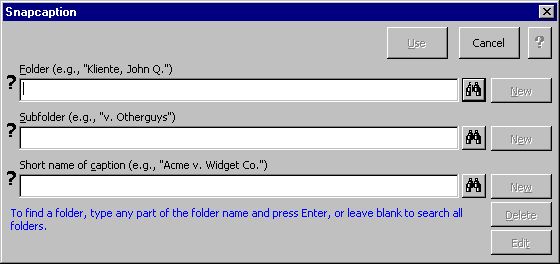 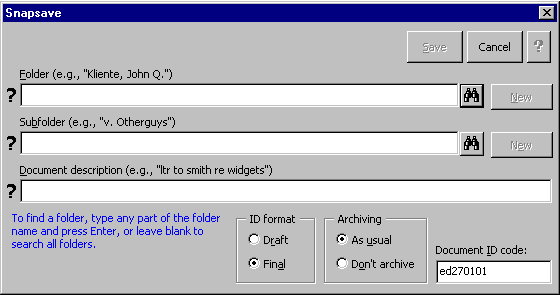 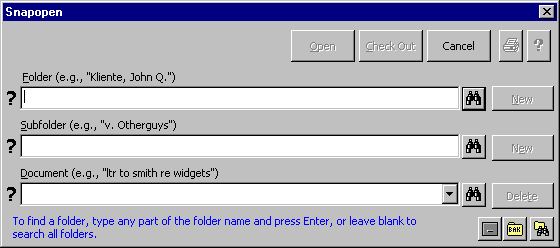 The folder and subfolder controls common to these three screens are described here.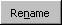 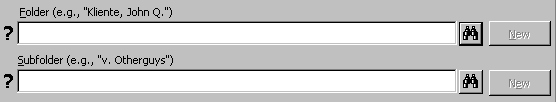 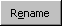  8.1 	Question marks: The question marks indicate that a folder or subfolder has not yet been selected in box  8.2  or  8.3 . 8.2 	Folder: Use this box to select or create a folder.To select a folder, type any part of the folder name in this box  8.2  and press Enter or click the Find folder icon  8.5 .To create a folder, type the name of the new folder in this box  8.2  and click New  8.6 . 8.3 	Subfolder: Use this box to select or create a subfolder.To select a subfolder, type any part of the subfolder name in this box  8.3  and press Enter or click the Find subfolder icon  8.4 . If a folder is specified in box  8.2 , the search is restricted to that folder. If box  8.2  is blank, the search spans all folders.To create a subfolder, first select the appropriate folder in box  8.2  then type the name of the new subfolder in box  8.3  and click New  8.7 . 8.4 	Find subfolder icon: Click this icon to list all subfolders or search for a particular subfolder. As an alternative to clicking this icon, press Enter while the cursor is in box  8.3 .To list all subfolders, leave boxes  8.2  and  8.3  blank and click this icon  8.4 . To list all subfolders within a particular folder, select a folder in box  8.2 , leave box  8.3  blank, and click this icon  8.4 .To search for a particular subfolder, type any part of the subfolder’s name in box  8.3  and click this icon  8.4 .If more than one subfolder is found, the Choose a subfolder screen is displayed.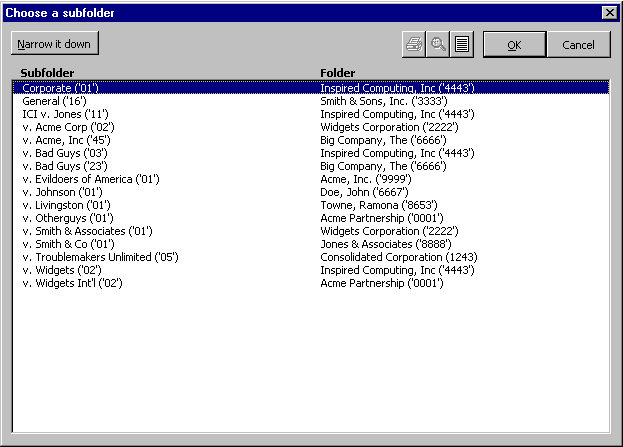  8.4a 	Narrow it down: Use this button to shorten the list by searching for items which contain a certain word or phrase. 8.4b 	Subfolder list: Select the desired subfolder with the mouse (double-click a subfolder name) or keyboard (use arrow keys or type the first letter in a subfolder name to select a subfolder, then press Enter). 8.4c 	Save this list in a document icon: Click here to create a document containing the list of subfolders. 8.5 	Find folder icon: Click this icon to list all folders or search for a particular folder. As an alternative to clicking this icon, press Enter while the cursor is in box  8.2 .To list all folders leave box  8.2  blank and click this icon  8.5 . To search for a particular folder type any part of the folder’s name in box  8.2  and click this icon  8.5 . If more than one folder is found, the Choose a folder screen is displayed – it is similar to the Choose a subfolder screen  Subfig. 8.4 . 8.6 	New folder: To create a folder, type the new folder’s name in box  8.2  and click New  8.6 . Depending on how Snapdone is configured in your office, you may also be asked for an “alias” – a short name which prints as part of the document ID stamp. In offices where the folder corresponds to a particular client, the alias is usually the client number. 8.7 	New subfolder: To create a subfolder first select a folder in box  8.2 , then type the new subfolder’s name in box  8.3  and click New  8.7 . Depending on how Snapdone is configured in your office, you may also be asked for an “alias” – a short name which prints as part of the document ID stamp. In offices where the subfolder corresponds to a particular matter, the alias is usually the matter number. 8.8 	Rename folder: To rename a folder, select it in box  8.2  then click Rename  8.8 . 8.9 	Rename subfolder: To rename a subfolder, select it in box  8.3  then click Rename  8.9 .Snapsaving DocumentsSaving for the First TimeAfter creating a document, click Snap  Save. If your office uses Tunnelvision, the Tunnelvision text screen may appear. (For an explanation of Tunnelvision, see Tunnelvision, page 36.)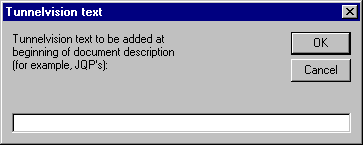 If this screen appears, enter the Tunnelvision text and click OK  9.1  to proceed to the Snapsave screen.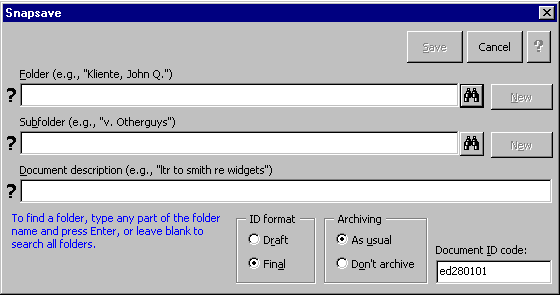  10.1 	Folder and subfolder: Use this area (described in  Fig. 8 ) to choose a folder and subfolder for the document. 10.2 	Document description: Enter a description of the document here. In many cases, the description will already be filled in; you may change it if desired. 10.3 	Message area: Watch this area for tips as the cursor moves about the screen. 10.4 	ID format: Click Draft or Final to choose the ID stamp which prints on the document. The format of ID stamps varies from one office to another, but the draft ID stamp generally contains more details (typist, revision date and time, etc.) than the final ID stamp. If you are using Snapdone paper control  34.7a , this choice also affects which printer tray will be used when the document is printed. The default ID format can be set in the SnapPreferences screen  34.5a . 10.5 	Save: After filling in the Folder, Subfolder, and Document description boxes, click Save to save the document. 10.6 	Help: Click here to open this manual on your screen. 10.7 	Archiving: Archiving should be As usual for most documents – the document will be archived after it has not been edited for a duration chosen by your administrator. If you want a particular document to remain on the active system indefinitely (a pleading index or office form, for example), choose Don’t archive – the document will not be archived unless it is later Snapsaved with As usual archiving. 10.8 	Document ID code: This is an eight-character ID code automatically assigned by Snapdone. Each document is assigned its own unique code. You will generally not change the code in this box.Resaving documentsWith a document which has already been Snapsaved on your screen, click Snap  Save to display the Overwriting old document screen and click Yes to overwrite the old document or No to create a new version or new copy of the document. 11.1 	Yes: Click Yes to replace the old saved version of the document with the new revised version which is on your screen. When the Snapsave screen appears  Fig. 10 , you may move the document to another location by changing the folder and/or subfolder  10.1 , or rename the document by changing the document description  10.2 . 11.2 	No: Click No to display the New document ID screen: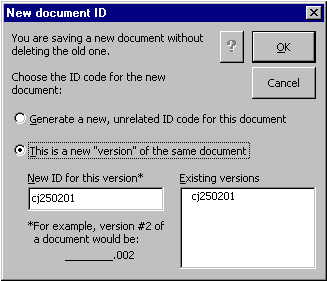  11.2a 	Generate a new, unrelated ID code: Select this option and click OK if the new document should be saved as a separate, unrelated document with its own unique ID code. This is one way to copy a document. 11.2b 	This is a new “version” of the same document: Select this option if the new document is a new version of the old document. The same eight-character base ID code will be retained for this version, so that both it and the preceding version(s) share the same code. NOTE: Word includes a built-in feature which allows multiple versions of a document to be saved together in a single file (File, Versions); Snapdone, however, saves multiple versions as separate files. 11.2c 	New ID for this version: Specify the version currently being saved. For example, if the original document was ab209903, the second version might be named ab209903.002, or a redlined version might be named ab209903.red. 11.2d 	Help: Click here to open this manual on your screen. 11.2e 	Existing versions: This window lists any other versions of the current document which have already been saved.Opening Documents With SnapopenTo open a document which has been Snapsaved, click Snap  Open to display the Snapopen screen: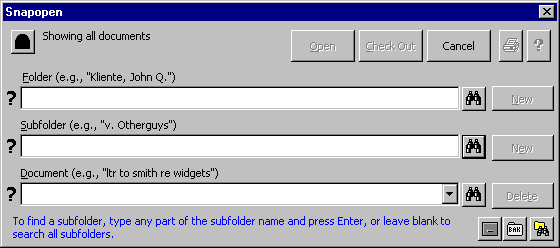  12.1 	Tunnelvision icon: This icon appears in the Snapopen screen if Tunnelvision is turned on in your SnapPreferences screen  34.8h . If you use Tunnelvision text when Snapsaving documents  34.5e , this feature can be used to restrict Snapopen so that it only sees documents which you authored. When an eye appears in the black tunnel icon  , it indicates that Tunnelvision is on. When the tunnel icon is black  , it indicates that Tunnelvision is off. To turn Tunnelvision on or off, click this icon  12.1  to display the Tunnelvision screen  Subfig. 12.1 .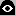 	In the Tunnelvision screen, you can choose to turn Tunnelvision off (see all documents) or on (see only documents which contain the specified text somewhere within their document description).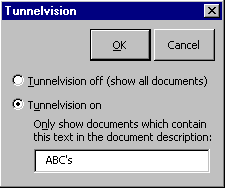  12.2 	Folder and subfolder: Use this area (described in  Fig. 8 ) to look for documents in a particular folder or subfolder. 12.3 	Document: Use this box to find and select a document.To list all documents, leave this box blank and press Enter or click the Find document icon  12.12 . If a folder or subfolder has been specified in the Folder and Subfolder boxes  12.2 , only the documents in that folder or subfolder are listed.To select a particular document, type the document’s ID code or any part of the document name in the Document box  12.3  and press Enter or click the Find document icon  12.12 . If a folder or subfolder has been specified in the Folder and Subfolder boxes, the search is restricted to that folder or subfolder.If multiple documents are found, they are shown in the Choose a document screen  Subfig. 12.12 . 12.4 	Message area: Watch this area for tips as the cursor moves about the screen. 12.5 	Print: After selecting a document in box  12.3 , click here to send it directly to the printer without opening it on your screen. 12.6 	Help: Click here to open this manual on your screen. 12.7 	Check Out: Documents can be checked out of the Snapdone system and copied to a floppy disk or other location for use outside the office. Select the document in box  12.3 , click Check Out, and choose where the checked-out document should be stored.	While the document is checked out, a read-only copy remains on the system with your name added to the document description so others will know who has the original document.	When you are ready to check the document back into the system (even if you have revised it), open it on your Word screen and click Snap  Save. The checked-out document will be returned to its original location, and the read-only document which stood in its place will be removed. 12.8 	Open: After selecting a document in box  12.3 , click here to open it on your screen. 12.9 	Delete: To delete a document, select it in box  12.3  and click Delete. 12.10 	List icon: Click here to list the selected folder, subfolder or document(s) in Word’s standard file open screen. 12.11 	Recent documents list: Click this down arrow (or press Alt+Down while the cursor is in box  12.3 ) to list the last ten documents which were Snapsaved (not necessarily the last ten documents which were opened). 12.12 	Find Document icon: Click this icon to list all documents or search for a particular document. As an alternative to clicking this icon, press Enter while the cursor is in the Document box  12.3 . If multiple documents are found, they are shown in the Choose a document screen.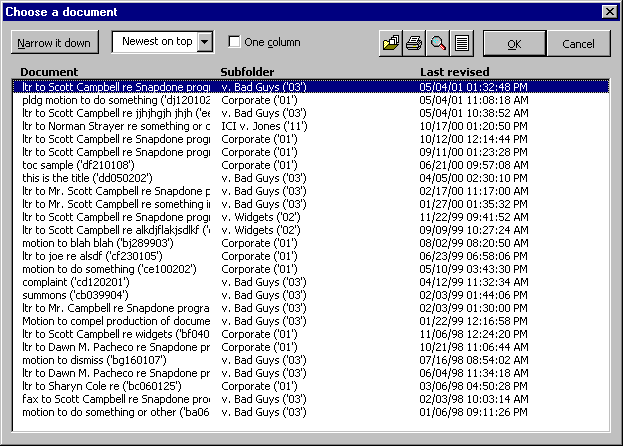  12.12a 	Narrow it down: Use this button to shorten the list by searching for items which contain a certain word or phrase. 12.12b 	Sort order: Choose how the list is sorted. 12.12c 	One column: If several columns are shown in box  12.12d , long document descriptions may be truncated. Check this checkbox to remove the extra columns and see more of the document descriptions. 12.12d 	Document list: Select the desired document with the mouse (double-click a document name) or keyboard (use arrow keys or type the first letter in a document name to select a document, then press Enter). 12.12e 	Select multiple documents icon: This icon toggles multiple document selection on and off. Click it once to turn on multiple document selection, then click on several documents in box  12.12d  to select them all. When multiple documents are selected, the OK button  12.12f  changes to an Open button – click it to open all selected documents. Or click the print icon  12.12i  to print all selected documents. 12.12f 	OK: After selecting a document in box  12.12d , click here to return to the Snapopen screen  Fig. 12 . If multiple document selection is turned on with icon  12.12e , this OK button  12.12f  changes to an Open button – click it to open all documents selected in box  12.12d . 12.12g 	Save this list in a document icon: Click here to create a document containing the list of documents. 12.12h 	Preview icon: Click here to display a preview of the document selected in box  12.12d . Once the preview window is open, browse other documents by clicking on them in box  12.12d . 12.12i 	Print icon: Click here to print the document selected in box  12.12d . If multiple document selection is turned on with icon  12.12e , clicking the print icon prints all documents selected in box  12.12d . 12.13 	Archives/Old documents icon: Depending on how Snapdone is configured in your office, click this icon to either list old, pre-Snapdone documents or find archived documents  Fig. 13 . 12.14 	Show backups icon: Every time a document is Snapopened (Snap  Open), a copy is stored in a special Snapdone backup folder. Click this icon to list the last nine backups.Archived DocumentsThe administrator of your system may periodically move old documents from the active system to long-term storage called archives. If you are unable to find a document on the active system, it may be because the document has been archived.To find an archived document, click Snap  Open to display the Snapopen screen, then click the Find archived document icon  12.13 . (If the Find archived document screen does not appear, it is because your administrator has not turned on this feature – probably because no documents have been archived.)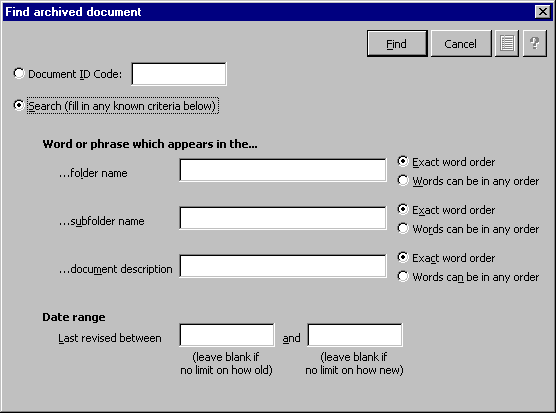  13.1 	Document ID code: If you know the eight-character document ID code, choose Document ID Code, enter the code in the box, and click Find  13.7 . 13.2 	Search: If you do not know the eight-character document ID code, choose Search and fill in any known criteria in the bottom part of the screen. 13.3 	Folder name: Type a word or words which appear in the folder name. 13.4 	Subfolder name: Type a word or words which appear in the subfolder name. 13.5 	Document description: Type a word or words which appear in the document description. 13.6 	Help: Click here to open this manual on your screen. 13.7 	Find: Once you have filled in the ID code ( 13.1 ) or other criteria ( 13.2 - 13.5 ,  13.8 - 13.10 ), click Find to list any matching archived documents.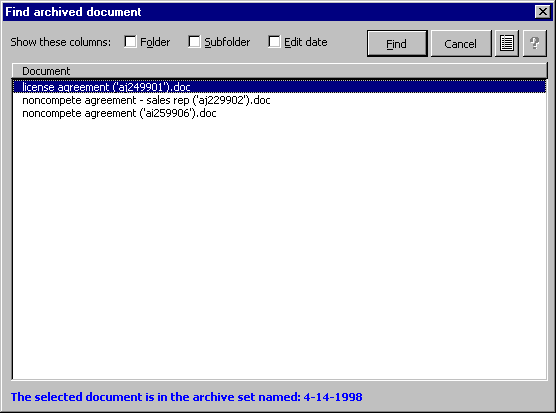  13.7a 	Folder: Check this checkbox to display the folder in which each found document was stored prior to being archived. 13.7b 	Subfolder: Check this checkbox to display the subfolder in which each found document was stored prior to being archived. 13.7c 	Edit date: Check this checkbox to display the date on which each found document was last saved. 13.7d 	List of found documents: Select a document here, then look at  13.7e  to see where the document is archived. 13.7e 	Location of archived document: Select a document in  13.7d , then look here to see where the document is archived. Depending on how archived documents are stored in your office, you may find the archived document on a floppy disk, tape drive, or a special area on your network. Whichever is the case, the name of the archive set will guide you to the correct batch of archived documents. 13.7f 	Help: Click here to open this manual on your screen. 13.7g 	Save this list in a document icon: Click here to create a document containing the list of archived documents. 13.7h 	Find: Click here to change the search criteria and try another search. 13.8 	Exact word order: Select this option to find only documents which contain words in the exact order you have typed them. For example, searching for john smith would not find Johnny Smith or John Q. Smith, but would find John Smithsonian and Upjohn Smith. 13.9 	Words can be in any order: Select this option to find documents which contain the words you have typed in any order. For example, searching for john smith would find Johnny Smith, John Q. Smith, and John Smithsonian. 13.10 	Last revised between: To restrict the search to documents which were last saved during a certain date range, fill in one or both of these boxes. For example, to find only documents which were last revised during January 1998, use Last revised between 1/1/98 and 1/31/98. To find only documents which were last revised before 1998, use Last revised between (blank) and 12/31/97. To find only documents which were last revised more recently than 1999, use Last revised between 1/1/2000 and (blank).TunnelvisionTunnelvision is used in the Snapopen screen  Fig. 12  to filter documents. For example, author John Q. Smith may only want to look at documents which he authored. He can use Tunnelvision with Snapsave to make sure all documents he creates are tagged with jqs’s in the document description, and use Tunnelvision with Snapopen so that only the tagged documents are shown.Before Tunnelvision can be used, it must be enabled by the Snapdone administrator. Then you must turn on Tunnelvision text when Snapsaving  34.5e . And finally, you must turn on Tunnelvision when Snapopening  34.8h .If you type your own documents, configure Snapsave so that it includes the Tunnelvision tag automatically  34.5g . But if you type documents for several different authors, you will need to enter Tunnelvision text manually  34.5f .Filename ToolsRemember FilenameSome third-party programs require you to enter the path and filename of a document – redlining programs, cite-checking programs, etc. Click Snap  Filename  Remember Filename to copy the filename of the current document to the clipboard, then switch to the program which requires a filename, position the cursor in the appropriate filename box, and press Ctrl-V to paste the filename into the box.Print Extra ID CodeIf Snapdone is configured to print ID codes only on the first or last page of a document, there may be situations when extra ID codes are desired. For example, if a document includes several exhibits, you may want the ID code to print on each of the exhibit pages.To create an extra ID code, position the cursor near the end of the desired page and click Snap  Filename  Extra ID on This Page. When the document is Snapsaved (Snap  Save), an extra ID code will be inserted on the page.SnapdataSnapdata – Limited vs. UnlimitedClick Snap  Snapdata to display the Snapdata screen. This screen has two modes: limited and unlimited. Limited mode is for casual users who do not use clips. Unlimited mode is for more advanced users who manage their Snapdata with clips. You can switch between the two modes at any time.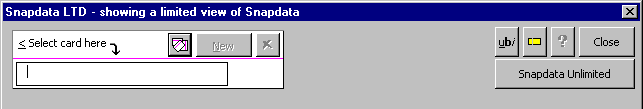 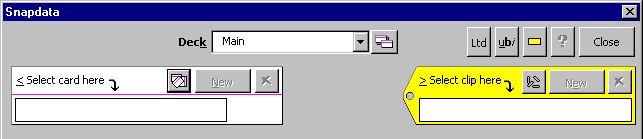  14.1 	Snapdata Unlimited: Click here to switch to unlimited mode. 14.2 	Ltd: Click here to switch to limited mode.Snapdata screens shown in this manual use unlimited mode. If you are using limited mode you will see fewer Snapdata controls on your screen.Snapdata – Top SectionClick Snap  Snapdata to display the Snapdata screen. The top section of the screen contains several buttons that control the way Snapdata cards and clips are displayed.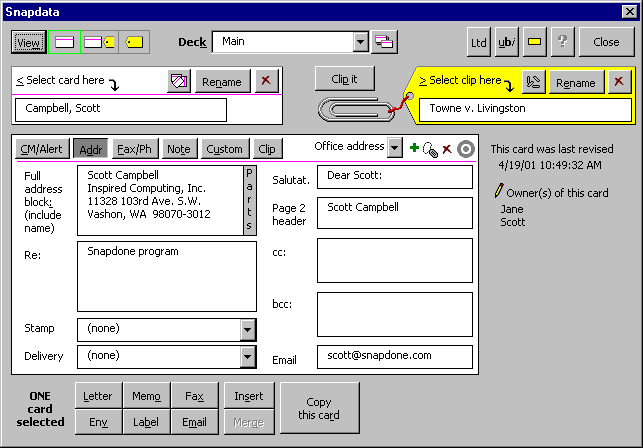 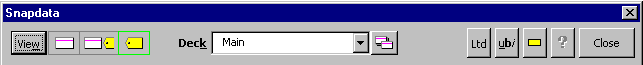  15.1 	View: The View buttons appears when both a card and clip have been selected ( 16.6  and  16.8 ). Click View to cycle through the three views shown below. 15.2 	View card icon: Click here to view all details of the selected card without details of the selected clip. 15.3 	View card and clip icon: Click here to view some details of the selected card and the selected clip simultaneously.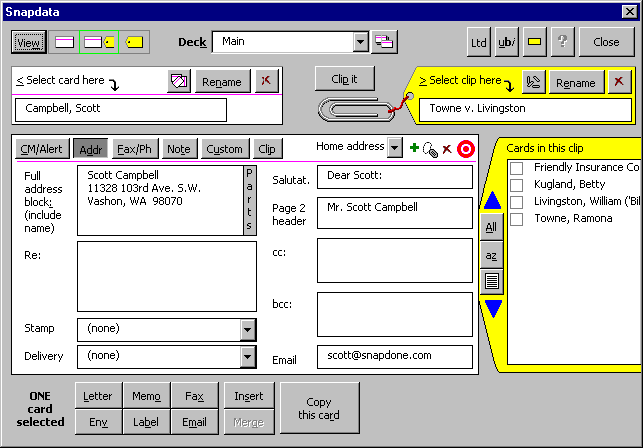  15.4 	View clip icon: Click here to view all details of the selected clip without details of the selected card.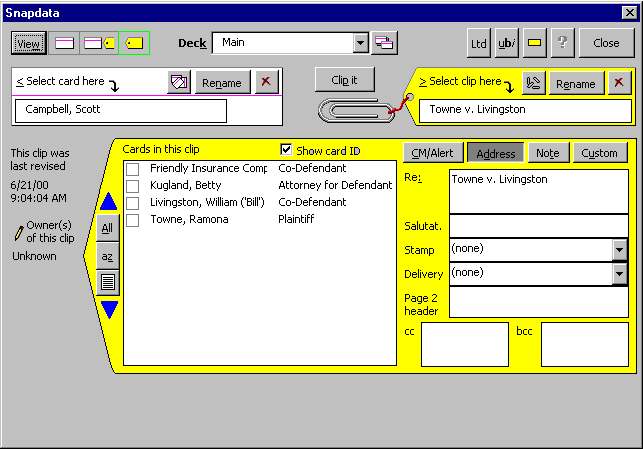  15.5 	Deck: This box appears if decks are turned on in your SnapPreferences screen  34.8i . Choose a deck here to work with a particular set of cards and clips. 15.6 	Manage decks icon: Click here to display the Snapdata deck management screen. (If a “permission not granted” message appears, your administrator has not granted you permission to manage decks.)  For more information on managing Snapdata decks, see the Snapdone Administration Manual, Snap, Help, Administration.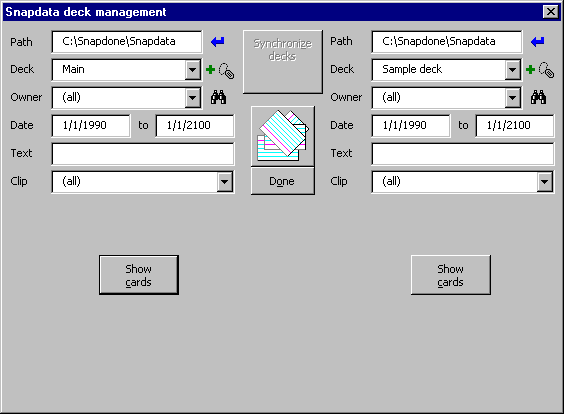  15.7 	Help: Click here to open this manual on your screen.. 15.8 	Ltd: Click here to switch to a limited view of Snapdata  Fig. 14 . 15.9 	ubi: Click this icon to display a help screen  Subfig. 1.7  explaining how to add foreign characters or formatting (underlined, bold or italic text) in the Snapdata screen. 15.10 	Toggle tips icon: As the mouse arrow moves over the Snapdata screen, small yellow messages, or “tooltips” appear. These tooltips can be toggled on and off with the Toggle tips icon  15.10 .Snapdata – Card and Clip ControlsClick Snap  Snapdata to display the Snapdata screen. The card and clip controls near the top of the screen are used to create, select, and manage Snapdata cards and clips. This part of the screen changes depending on whether a card and/or clip is selected and depending on the relationship between the selected card and clip. Three variations are shown here: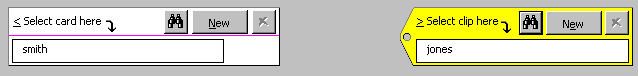 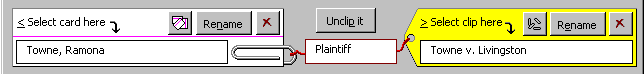 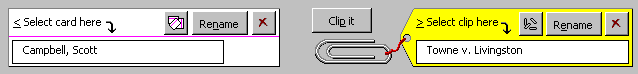  16.1 	List all cards icon: This icon appears when box  16.6  is empty or a card has been selected. Click this icon  16.1  to list all existing cards in the search results screen  Subfig. 16.12 . 16.2 	Rename: To rename a card, select it in box  16.6  and click Rename. 16.3 	Delete card icon: To delete a card, select it in box  16.6  and click this icon. 16.4 	Unclip it: This button appears when a card is selected in box  16.6 , a clip is selected in box  16.8 , and the card is a member of the clip. Click Unclip it to remove the card from the clip (this does not delete the card). 16.5 	ID of card in clip: This box appears when a card is selected in box  16.6 , a clip is selected in box  16.8 , and the card is a member of the clip. Use this box to identify a card’s relationship to a clip. For example, in a clip related to a particular matter named Smith v. Jones, you might identify the Joe Smith card as Plaintiff and the Jane Jones card as Defendant. These card IDs also appear in each clip’s list of cards  24.2 . 16.6 	Select card here: Use this box to select or create a card. To select a card, type part of the card name here and press Enter. To create a card, type the new card’s name here and click New  16.13 . 16.7 	Clip it: This button appears when a card is selected in box  16.6 , a clip is selected in box  16.8 , and the card is not a member of the clip. Click Clip it to add the card as a member of the clip. 16.8 	Select clip here: Use this box to select or create a clip. To select a clip, type part of the clip name here and press Enter. To create a clip, type the new clip’s name here and click New  16.15 . 16.9 	List all clips icon: This icon appears when box  16.8  is empty or a clip has been selected. Click this icon to list all existing clips in the Choose a clip screen (similar to the Choose a subfolder screen  Subfig. 8.4 ). 16.10 	Rename: To rename a clip, select it in box  16.8  and click Rename. 16.11 	Delete clip icon: To delete a clip, select it in box  16.8  and click this icon. 16.12 	Find cards icon: To find a card, type any part of the card’s name in box  16.6  then click this icon (or press Enter). If more than one matching card is found, they are listed in the card search results screen: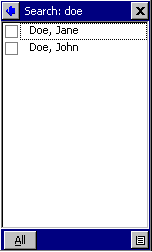 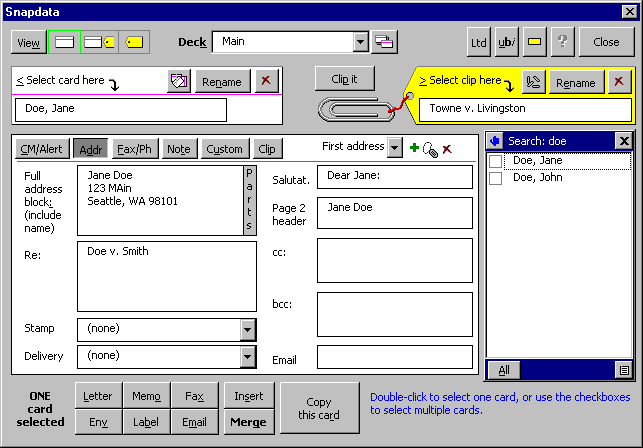  16.12a 	Expand window icon: If the card names are very long, click this icon to widen the search results screen. Click the icon again to shrink it back to normal size. 16.12b 	Card list: This list includes all the cards which were found with  16.1  or  16.12 . Clicking on a card name in this list selects the card in box  16.6 . You may check multiple checkboxes in this list to include several cards when using the buttons at the bottom of the Snapdata screen  Fig. 25 . 16.12c 	Save list in document icon: Click this icon to save the list of cards in a document. You will be asked whether you want to include all cards or only selected cards. You can also choose to list only card names or to list all information on the cards. 16.12d 	All: Click All to check or uncheck all of the checkboxes in  16.12b . 16.13 	New: To create a new card, type the card’s name in box  16.6  and click New. 16.14 	Find clips icon: To find a clip, type any part of the clip’s name in box  16.8  and click this icon (or press Enter). If more than one matching clip is found, they are listed in the Choose a clip screen. It is similar to the Choose a subfolder screen,  Subfig. 8.4 . 16.15 	New: To create a new clip, type the clip’s name in box  16.8  and click New.Snapdata – CardClick Snap  Snapdata to display the Snapdata screen. When a card is selected in box  16.6 , the middle of the screen shows a detailed view of the selected card (click  15.2  if necessary to show the full card view).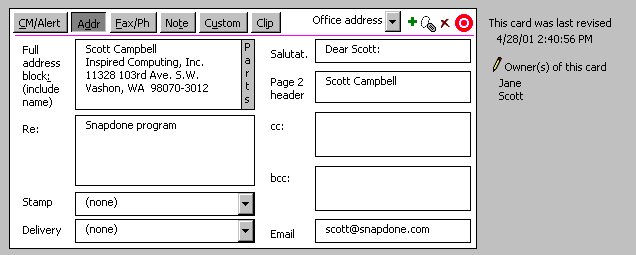  17.1 	Section buttons: Every Snapdata card is divided into six sections. To move among the sections, click one of the gray buttons along the top of the card: CM/Alert, Addr, Fax/Ph, Note, Custom, and Clip. Each section is described in detail below  Figs. 18-23 . 17.2 	Edit owners icon: By default, the “owner” of a Snapdata card is the person who created it. Owners have no special control over their cards; they are simply listed as a reference so that everyone knows who is responsible for each card. Depending on what privileges have been granted by your administrator, you may alter the list of owners to some degree.	With minimal privileges, you may click the Edit owners icon  17.2  to add or remove yourself to or from the list of owners on a particular card.	With higher privileges, clicking the Edit owners icon  17.2  allows you to add or remove anyone to or from the list of owners on a particular card. 17.3 	Revision date and time: This shows when the card was last revised (but not necessarily when the card was last used).Client-Matter/Alert SectionTo see the Client-Matter/Alert section of a card, click Snap  Snapdata  select a card  CM/Alert.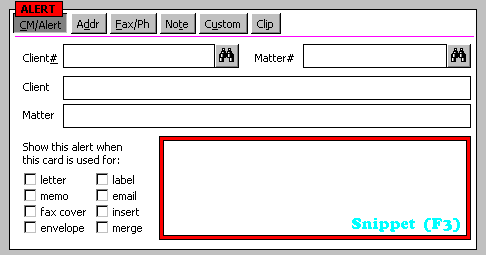  18.1 	Alert signal: This signal appears whenever there is text in the alert message box  18.9 . The alert signal is visible whenever the card is viewed, no matter which section of the card is being displayed, so users are alerted that there is an important message on this card. 18.2 	Client#: If this card relates to a particular client, you may enter the client number here. 18.3 	Find client icon: Depending on how Snapdone is configured in your office, this button may not be visible. If it is visible, you may type part of a client’s name in box  18.2  and click the Find client icon (or press Enter) to search for the client among existing folders or subfolders. If the search is successful, the client number is entered in box  18.2  and the client name is entered in box  18.7 . 18.4 	Show this alert checkboxes: Even though the alert signal  18.1  is displayed whenever a message is typed in box  18.9 , you may want to invoke a more intrusive warning for a particularly important alert. Each of these checkboxes causes the warning message to appear when this card is used to generate a particular type of document.	For example, if the letter checkbox is checked, then whenever this card is used to create a letter, the person creating the letter will see a warning screen which displays the alert message in box  18.9 , and an OK button must be clicked before proceeding with creation of the letter. 18.5 	Matter#: Depending on how Snapdone is configured in your office, this box may not be visible. If this card relates to a particular matter, you may enter the matter number here. 18.6 	Find matter icon: Depending on how Snapdone is configured in your office, this button may not be visible. If it is visible, you may type part of a matter name in box  18.5  and click the Find matter icon (or press Enter) to search for the matter among existing folders or subfolders. If the search is successful, the matter number is entered in box  18.5  and the matter name is entered in box  18.8 . 18.7 	Client: If this card relates to a particular client, you may enter the client name here. 18.8 	Matter: If this card relates to a particular matter, you may enter the matter name here. 18.9 	Alert message: Use this box to enter an important message which should be seen by everyone who uses this card. Entering a message here causes the alert signal  18.1  to be displayed whenever this card is viewed. You can make the alert message even more intrusive by checking one or more of the Show this alert checkboxes  18.4 . 18.10 	Snippet (F3): See Snippets, p. 51.Address SectionTo see the Address section of a card, click Snap  Snapdata  select a card  Addr.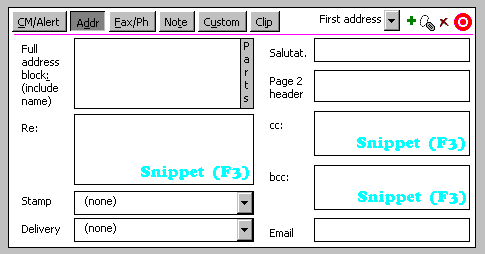  19.1 	Address selection: Each card can hold multiple addresses – for example, a home address and office address. Click the small down arrow to select an address. 19.2 	New address icon (to create multiple addresses on one card): To add a new address to this card, click this icon.  For example, if there is already an office address on this card, click here to add a home address. When the home address is created, information from the office address is copied to reduce retyping – be sure to make any necessary changes.  Once both addresses exist on the card, use  19.1  to switch between them. 19.3 	Rename address icon: To change the address name which appears in  19.1 , click this nametag icon and enter a new name. 19.4 	Delete address icon: If this card contains more than one address, you can delete one by selecting it in  19.1  then clicking this icon. 19.5 	Target address icon: When a card contains multiple addresses, one of them is considered the “target” or default address. The target address is the one which appears first when a card is viewed. The target icon  19.5  is red when the target address is selected in  19.1  and gray when any other address is selected. To make another address the target address, select the desired address in  19.1  and click the gray target icon  19.5  to turn it red. 19.6 	Full address block: Type the full address block here, including the addressee’s name, the way it would appear on an envelope. 19.7 	Parts: When an address is entered in box  19.6 , it is broken into several parts for use in forms which include Snapdata merge codes. Click the gray Parts label  19.7  to show the individual parts and change them if necessary.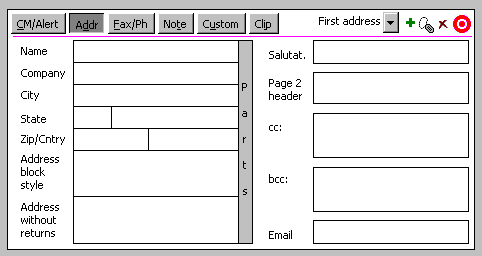  19.7a 	Name: This text is often used on memos and also appears on fax covers if box  20.5  is empty. 19.7b 	Company: This is sometimes used on memos and may also appear on fax covers if box  20.6  is empty. 19.7c 	City. 19.7d 	State abbreviation: The two-letter state abbreviation is used here. 19.7e 	Zip. 19.7f 	Address block style: The address here is broken onto multiple lines with hard returns. 19.7g 	Address without returns: The address here is formatted for use within a line of text, with commas instead of hard returns. 19.7h 	Parts: Click the gray Parts label to exit the Parts display. 19.7i 	State: The full name of the state is spelled out here. 19.7j 	Country. 19.8 	Re: If the same re line is used almost every time a letter is created with this card, enter it here. When a re line is entered here, it is also copied to  20.7  in the Fax/Phone section. If fax covers need a different re line, change the re line in  20.7  accordingly. 19.9 	Stamp: If the same stamp is used almost every time a letter is created with this card, select it here. 19.10 	Delivery: If the same delivery line is used almost every time a letter is created with this card, select it here. 19.11 	Salutat.: The salutation is automatically generated when you fill in the address block and move the cursor out of box  19.6 , but you may change it if necessary. The form of the automatic salutation is determined by the form of the name in the address block:  if John Smith is entered in the address, the generated salutation is Dear John; If Mr. John Smith is entered in the address, the generated salutation is Dear Mr. Smith. 19.12 	Page 2 header: When this card is used to create a letter, this text (typically the name of the addressee) is inserted in the second-page header. This text is automatically generated when you fill in the address block and move the cursor out of box  19.6 , but you may change it if necessary. 19.13 	cc: If the same cc’s are used almost every time a letter is created with this card, enter them here. 19.14 	bcc: If the same bcc’s are used almost every time a letter is created with this card, enter them here. 19.15 	Email: If the Email button  25.10  is visible in your Snapdata screen, it can be used to send an email to the address in this box  19.15 . 19.16 	Snippet (F3): See Snippets, p. 51.Fax/Phone SectionTo see the Fax/Phone section of a card, click Snap  Snapdata  select a card  Fax/Ph.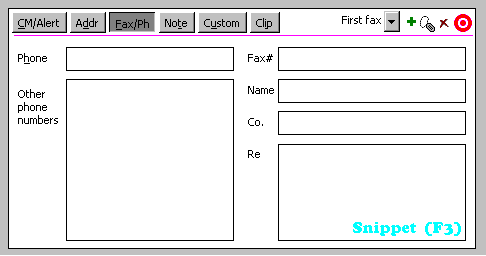  20.1 	Phone: This is the primary phone number, commonly used as the voice number on fax covers. Type only the phone number here, without any explanatory words. 20.2 	Other phone numbers: These numbers are not used on forms; they are here for reference only. You may format and annotate them as you desire. 20.3 	Multiple fax controls: These controls are similar to the corresponding controls in the Address section of the card,  19.1  through  19.5 . 20.4 	Fax#: This is the primary fax number, for use on fax cover sheets. Type only the fax number here, without any explanatory words. 20.5 	Name: If this box is left blank, the name in box  19.7a  is used on fax covers created with this card. But if you want the name which appears on fax covers to be different (perhaps less formal) than the name used on other documents, enter a name here for use exclusively on fax covers. 20.6 	Co.: If this box is left blank, the company name in box  19.7b  is used on fax covers created with this card. But if you want the company name which appears on fax covers to be different than the company name used on other documents, enter a company name here for use exclusively on fax covers. 20.7 	Re: The re line in box  19.8  is automatically copied here, but you may change it if the re line for fax covers is different than the re line for letters. 20.8 	Snippet (F3): See Snippets, p. 51.Notes SectionTo see the Notes section of a card, click Snap  Snapdata  select a card  Note.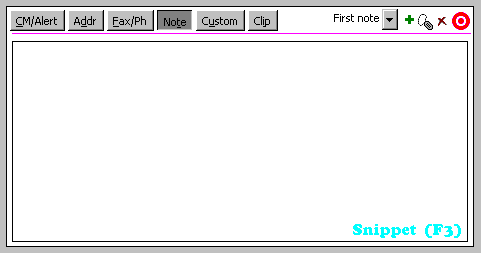  21.1 	Note: You may enter any notes in this box. 21.2 	Multiple note controls: These controls are similar to the corresponding controls in the Address section of the card,  19.1  through  19.5 . 21.3 	Snippet (F3): See Snippets, p. 51.Custom Fields SectionTo see the Custom fields section of a card, click Snap  Snapdata  select a card  Custom.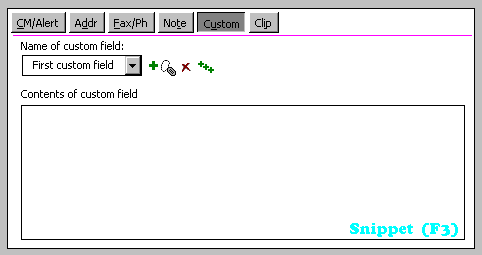  22.1 	Multiple custom field controls: These controls are similar to the corresponding controls in the Address section of the card,  19.1  through  19.5 . 22.2 	Contents of custom field: First choose a custom field in the Name of custom field box, then view or modify its contents in this box. 22.3 	Add default custom fields: Your administrator may have preassigned several default custom fields which should appear on Snapdata cards. If so, click this icon to add the default fields to this card. 22.4 	Snippet (F3): See Snippets, p. 51.Clips SectionTo see the Clips section of a card, click Snap  Snapdata  select a card  Clip.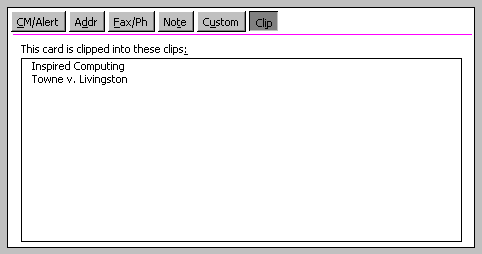  23.1 	List of clips:   These are the clips to which this card is attached. Click the name of a clip to select it in box  16.8 .Snapdata – ClipClick Snap  Snapdata to display the Snapdata screen. When a clip is selected in box  16.8 , the middle of the screen shows a detailed view of the selected clip (click  15.4  if necessary to show the full clip view).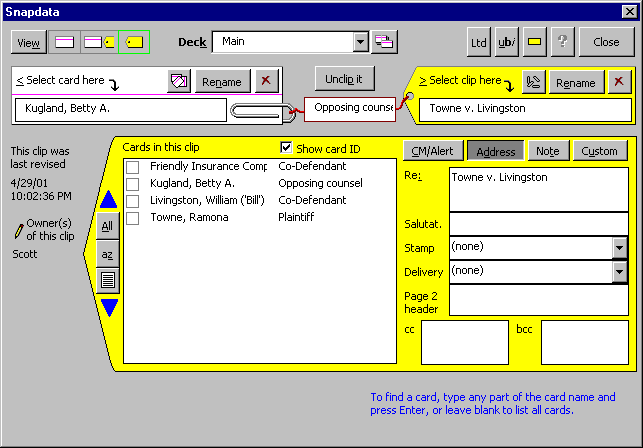 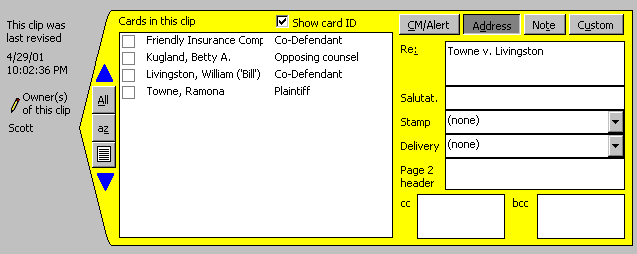  24.1 	Cards in this clip: This list shows the cards which are included in this clip. Clicking on a card name in this list selects the card in box  16.6 . Check multiple checkboxes in this list to include several cards when using the buttons at the bottom of the Snapdata screen  Fig. 25 . 24.2 	Card IDs: This column shows the ID for each card in this clip. IDs can be added or changed by clicking on the desired card in  24.1  and entering the ID in box  16.5 . 24.3 	Show card ID: Occasionally the card names in the left column  24.1  may be so long that they are truncated in the display. Unchecking this checkbox  24.3  turns off the right column  24.2  so that more room is available to display card names. 24.4 	Clip sections: Every Snapdata clip is divided into four sections, each of which is similar to the corresponding section on a Snapdata card (CM/Alert  Fig. 18 , Address  Fig. 19 , Note  Fig. 21 , and Custom  Fig. 22 ). When a clip is used to create a document (by selecting one or more cards in  24.1 ), information in the clip sections (if it exists) overrides information in the card sections.	For example, suppose there is a John Smith card which contains the re line Smith Estate and a Smith v. Jones clip which contains the re line Smith Corp. v. Jones, et al. If a letter is created (by clicking  25.2 ), the re line will be different depending on whether the card was selected in  16.6  (uses the re line from the card) or the card’s checkbox was checked in  24.1  (uses the re line from the clip).	This can be useful, particularly with client-matter names, client-matter numbers, and re lines. Suppose there is an opposing counsel Jane Doe who opposes you in two different cases: Bob v. Betty and Kate v. Ken. In addition to being an opposing counsel, Jane also happens to be on your softball team. Sometimes you write to Jane personally re Softball Practice Schedule; sometimes you write to her re Bob v. Betty; and sometimes you write to her re Kate v. Ken. Type Softball Practice Schedule in the re box on Jane’s card  19.8 , Bob v. Betty in the re box on a Bob v. Betty clip, and Kate v. Ken in the re box on a Kate v. Ken clip. Now when it’s time to create a letter to Jane with the Letter button  25.2 , you can choose the appropriate re line by (a) selecting Jane’s card in  16.6 ; (b) selecting the Bob v. Betty clip in  16.8  and checking Jane’s checkbox in  24.1 ; or (c) selecting the Kate v. Ken clip in  16.8  and checking Jane’s checkbox in  24.1 . 24.5 	Revision date and time: This shows when the clip was last revised (but not necessarily when the clip was last used). 24.6 	Move card up icon: You can change the order of cards listed in a clip. To move a card up the list, select it in  24.1  and click the blue up arrow  24.6 . 24.7 	Edit owners icon: This icon controls owners of a clip in the same way  17.2  controls owners of a card. 24.8 	All: Click All to check or uncheck all of the checkboxes in  24.1 . 24.9 	az: Click az to alphabetize the cards listed in  24.1 . 24.10 	Save list in document icon: Click this icon to save the list of cards in a document. You will be asked whether you want to include all cards or only selected cards. You can also choose to list only card names or to list all clip information. 24.11 	Move card down icon: You can change the order of cards listed in a clip. To move a card down the list, select it in  24.1  and click the blue down arrow  24.11 .Snapdata – Bottom Section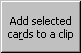 Click Snap  Snapdata to display the Snapdata screen. The bottom section of the screen contains several buttons that use Snapdata cards to create documents and fill in forms.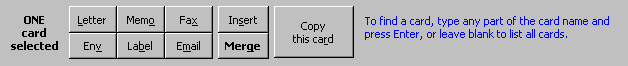  25.1 	Card selection indicator: This reminder indicates whether multiple cards are selected. If you intend to create a document using only one card, make sure only one card is selected – it is possible to select more than one card with the checkboxes in  16.12b  or  24.1 . 25.2 	Letter: Select a card or cards, then click Letter to create a letter. If the letter is to a single recipient, select the card in  16.6 . If the letter is to multiple recipients, check the desired checkboxes in  16.12b  or  24.1  (this creates a single letter addressed to all recipients; if you instead want to send an identical letter to each recipient, see  25.11 ). 25.3 	Memo: Select a card or cards, then click Memo to create a memorandum. If the memorandum is to a single recipient, select the card in  16.6 . If the memorandum is to multiple recipients, check the desired checkboxes in  16.12b  or  24.1  (this creates a single memorandum addressed to all recipients; if you instead want to send an identical memorandum to each recipient, see  25.11 ). 25.4 	Fax: Select a card or cards, then click Fax to create a fax cover. If the fax cover is to a single recipient, select the card in  16.6 . If the fax cover is to multiple recipients, check the desired checkboxes in  16.12b  or  24.1  (this creates a single fax cover addressed to all recipients; if you instead want to send an identical fax cover to each recipient, see  25.11 ). 25.5 	Insert: Click Insert to insert data from one or more Snapdata cards into the current document. First position the cursor at the desired location in the document then click Snap  Snapdata, select the card(s), and click Insert to display the Inserting data screen and, if you want to display all the options in this screen, click More.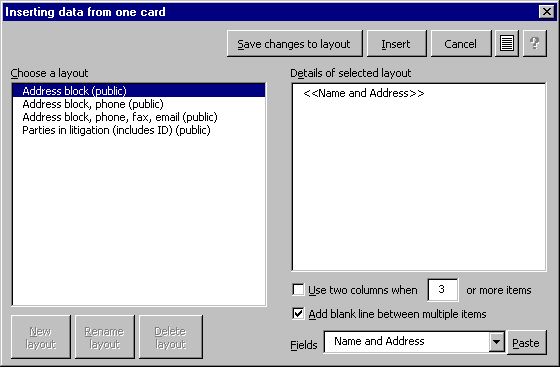 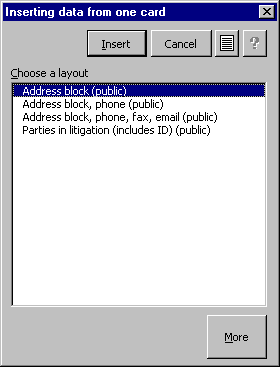  25.5a 	Choose a layout: Each “layout” in this box is a particular arrangement of data from a Snapdata card. For example, one layout may contain only the name and address, while another layout includes the name, address, phone number, fax number, and email address. Click on a layout to select it, then click Insert  25.5d  to insert data from the selected card(s) in the current document at the cursor’s location. Layouts marked (public) appear on everyone’s screen; layouts marked (private) only appear on your screen. 25.5b 	Save changes to layout: After making changes to a layout in box  25.5c , click here to save those changes (or click Insert  25.5d  to use the changed layout without saving it). 25.5c 	Details of selected layout: This box shows the contents of the layout selected in box  25.5a . Modify the selected layout by editing it in this box  25.5c  then clicking Save changes to layout  25.5b  (or click Insert  25.5d  to use the changed layout without saving it). 25.5d 	Insert: After selecting a layout in box  25.5a , click Insert to insert data from the selected card(s) into the current document at the cursor’s location. 25.5e 	Save list in document icon: Click here to create a document listing all available layouts. 25.5f 	Help: Click here to open this manual on your screen. 25.5g 	New layout: Click here to create a new layout. If you have been granted the privilege to do so, you will have the option to make the new layout public (appears on everyone’s layout screen) or private (only appears on your layout screen). 25.5h 	Rename layout: To rename a layout, select it in box  25.5a  and click Rename layout. 25.5i 	Delete layout: To delete a layout, select it in box  25.5a  and click Delete layout. 25.5j 	Use two columns: When multiple cards are selected, this checkbox determines whether the inserted data is formatted in one or two columns. Use box  25.5m  to determine how many cards need to be selected before two columns are used. 25.5k 	Add blank line between multiple items: When multiple cards are selected, this checkbox determines whether an extra hard return is inserted between each set of inserted data. 25.5l 	Fields: This box lists the Snapdata fields which can be used in a layout. Each field corresponds to a piece of information on a Snapdata card – for example, the <<Name and Address>> field refers to information found in box  19.6 . To include a field in a layout, first select the desired layout in box  25.5a , then position the cursor at the desired location in box  25.5c , then select the desired field in box  25.5l  and click Paste  25.5n  to paste the field into the layout. 25.5m 	Number of items: When  25.5j  is checked, the number in this box  25.5m  determines how many cards must be selected before the inserted data is formatted in two columns. For example, if the number in this box is 3 and two addresses are inserted in a document, they are stacked one above the other; if the number is 2 and two addresses are inserted in a document, they are inserted side by side. 25.5n 	Paste: To include a field in a layout, first select the desired layout in box  25.5a , then position the cursor at the desired location in box  25.5c , then select the desired field in box  25.5l  and click Paste  25.5n  to paste the field into the layout. 25.6 	Copy this card: This button appears when one card is selected. To create a card which is very similar to an existing card – perhaps the spouse of someone for whom a card has already been created – select the existing card in box  16.6  and click Copy this card. The new card contains all the information from the old card, so be sure to scan it carefully and change anything which does not apply to the new card. 25.7 	Message area: Watch this area for tips as the cursor moves about the screen. 25.8 	Env: Select a card, then click Env to create an envelope. To create several envelopes to different people, see  25.11 . 25.9 	Label: Select a card, then click Label to create a label. To create several address labels to different people, see   25.11 . 25.10 	Email: This button appears if your administrator has turned on Snapdata emailing. Select a card or cards, then click Email to create an email. If any saved documents are open, the Select attachments screen appears  Subfig. 25.10 . Check the checkbox for any documents which are to be included as attachments to the email, then click OK.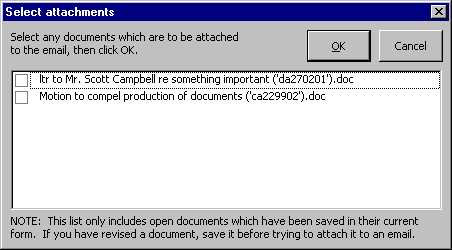  25.11 	Merge: This button is enabled and highlighted if the current document on your screen is a form document containing Snapdone merge codes. Click Merge to merge the card(s) selected in  16.6 ,  16.12b  or  24.1  with the form document on your screen.	For example, to generate form letters: (1) create the form by clicking Snap  New  Letter  Form letters  OK; (2) type the body of the letter and save if desired; (3) merge Snapdata cards into the form letter by clicking Snap  Snapdata, selecting cards in  16.6 ,  16.12b  or  24.1 , and clicking Merge.	A batch of envelopes or mailing labels can be generated in the same way: (1) create the form by clicking Snap  New  Envelope (or Labels), Form envelopes (or Form labels), OK; (2) merge Snapdata cards into the form envelope or label by clicking Snap  Snapdata, selecting cards in  16.6 ,  16.12b  or  24.1 , and clicking Merge. 25.12 	Add selected cards to a clip: This button appears if more than one card is selected in  16.12b  or  24.1 . Instead of clipping cards into a clip one at a time with the Clip it button  16.7 , use this button  25.12  to clip several cards at the same time.Other FeaturesSnippetsSnapdone’s Snippet feature allows you to save frequently used bits of text when filling in Snapdone form screens, Snapdata cards or Snapdata clips. For example, if you regularly send carbon copies of correspondence to a particular trio of attorneys, you could save that trio as a Snippet which is available whenever your cursor is in one of Snapdone’s cc boxes.When the cursor is in a box which supports the use of Snippets, a light blue Snippet (F3) signal appears  Fig. 1 ,  Figs. 18-22 . When this signal is visible, press F3 to display the Snippets screen.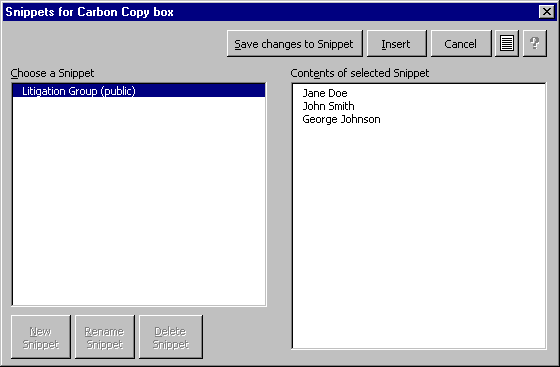  26.1 	Save changes to Snippet: After making changes to a Snippet, click here to save those changes (or click  26.8  to use the changed Snippet without saving changes). 26.2 	Choose a Snippet: Click on a Snippet to select it. Snippets marked (public) appear on everyone’s screen; Snippets marked (private) only appear on your screen. 26.3 	Delete Snippet: To delete a Snippet, select it in box  26.2  and click Delete Snippet. 26.4 	Rename Snippet: To rename a Snippet, select it in box  26.2  and click Rename Snippet. 26.5 	New Snippet: Click here to create a new Snippet. If you have been granted the necessary privileges, you will have the option to make it public (appears on everyone’s Snippet menu) or private (only appears on your Snippet menu). 26.6 	Help: Click here to open this manual on your screen. 26.7 	Save list in document icon: Click here to create a document listing all Snippets. 26.8 	Insert: After selecting a Snippet in box  26.2 , click Insert to insert it in the screen which preceded the Snippets screen. 26.9 	Contents of selected Snippet: This box shows the contents of the Snippet selected in box  26.2 . Modify the selected Snippet by editing it in this window then clicking Save changes to Snippet  26.1  (or click  26.8  to use the changed Snippet without saving changes).SnapnumbersIn addition to this reference, Snapnumbers are introduced, explained and demonstrated in the Snapnumbers/SnapTOC manual (Snap  Help  Snapnumber/TOC).Inserting SnapnumbersFaster method (keyboard shortcut): Position the cursor where the number should appear and press Alt+1 through Alt+9 to choose a Snapnumber level. This method is fast, but no preview is provided before a level is chosen.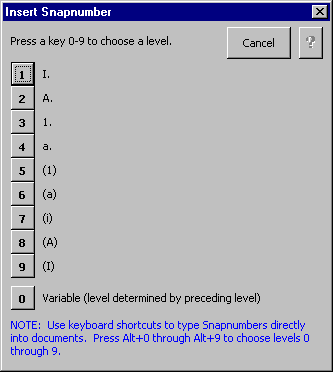 Slower method: Position the cursor where the number should appear and click Snap  Snapnumber  Insert to display the Insert Snapnumber screen  Fig. 27 .Press a number key 1 to 9 to choose the level of the Snapnumber or click one of the numbered buttons. This method is slower, but allows you to see the format of each level before making your selection.Snapnumber SchemesClick Snap  Snapnumber  Scheme to display the Snapnumber schemes screen.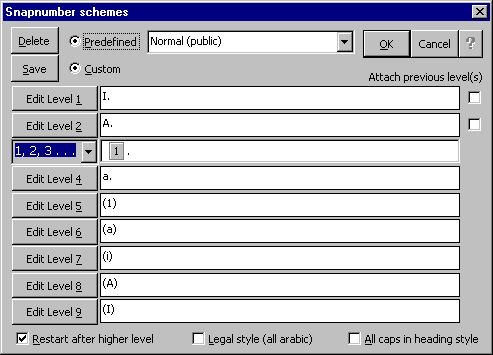  28.1 	Predefined: Numbering schemes can be saved for future use. To use a previously saved scheme, choose Predefined, select the scheme in box  28.5 , and click OK. 28.2 	Delete: To delete a previously saved Snapnumber scheme, choose Predefined  28.1 , select the scheme in box  28.5 , and click Delete. 28.3 	Save: To save a custom Snapnumber scheme for future use, choose Custom  28.4  and click Save. If you have been granted privileges to do so, you will be asked to choose whether the scheme is public (appears on everyone’s scheme screen) or private (only appears on your scheme screen). 28.4 	Custom: Choose Custom to modify individual elements of the current document’s Snapnumber scheme. This enables the customizing controls  28.6  through  28.13 . 28.5 	List of predefined schemes: This box appears when Predefined  28.1  is chosen. Choose a scheme here and click OK to apply it to the current document. Schemes marked (public) appear on everyone’s menu; schemes marked (private) appear only on your menu. 28.6 	Number style box: This box appears when an Edit Level # button (for example,  28.7 ) is clicked. Use this box  28.6  to choose a numbering style for the selected level. 28.7 	Edit Level 1-9: These nine buttons are enabled when Custom  28.4  is chosen. Click one of the Edit Level buttons to change the appearance of that level. 28.8 	Help: Click here to open this manual on your screen. 28.9 	Attach previous level(s) boxes: Click an Edit Level # button (for example,  28.7 ) to make these checkboxes appear. Check these checkboxes to attach numbers from previous levels to the level which is currently being edited. 28.10 	Surrounding text box: Click an Edit Level # button (for example,  28.7 ) to make this box appear. Use this box to add text around the number selected in box  28.6  (for example: 1., (1), Section 1, Interrogatory No. 1). 28.11 	Restart after higher level: Click an Edit Level # button (for example,  28.7 ) to make this checkbox appear. Uncheck this checkbox only if you want numbering to continue sequentially for the selected level regardless of intervening higher-level Snapnumbers. 28.12 	Legal style (all Arabic): Click an Edit Level # button (for example,  28.7 ) to make this checkbox appear. A checkmark in this checkbox forces all numbers in the selected level to be Arabic, even if they include attached levels  28.9  which are not Arabic. 28.13 	All caps in heading style: Click an Edit Level # button (for example,  28.7 ) to make this checkbox appear. If the selected level uses a textual numbering style (for example, One, Two, Three…), then a checkmark in this checkbox  28.13  forces the Snapnumber to appear in uppercase letters when Word’s heading styles are used (Heading 1 through Heading 9).Resetting SnapnumbersTo reset numbering partway through a document, or to start numbering with a number other than 1, first select the Snapnumber to be changed, then click Snap  Snapnumber  Reset to display the Reset Snapnumber screen: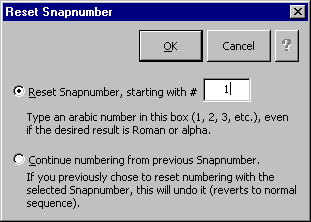  29.1 	Reset Snapnumber: This option changes the selected Snapnumber to the value in box  29.4 . 29.2 	Continue numbering: This option makes the selected Snapnumber revert to ordinary sequential numbering. 29.3 	Help: Click here to open this manual on your screen. 29.4 	Starting number: To specify a value for the selected Snapnumber, choose Reset Snapnumber  29.1  and enter the desired number here. Type an Arabic number, even if the selected Snapnumber is roman or alpha.Troubleshooting SnapnumbersSharing Snapnumbered DocumentsIf you are sharing a Snapnumbered document with someone who does not use Snapnumbers, you may want to convert all of the Snapnumbers to regular text: select all text with Ctrl+A then press Shift+Ctrl+F9 (this will also convert other selected fields to regular text).Numbers All Become “1”When editing a long document, it is possible for Word to lose track of sequential numbering. Force Word to recalculate numbers by clicking Snap  Snapnumber  Scheme  OK.Part of Snapnumber Missing When PrintedThis happens in documents where some or all of the text was imported from a WordPerfect document. During the conversion process, “condensed” formatting is sometimes inappropriately applied. To fix it, select all text with Ctrl+A then click Format  Font  Character Spacing and choose Normal in the Spacing box.SnapTOCIn addition to this reference, Snapdone’s table of contents feature is introduced, explained and demonstrated in the Snapnumbers/SnapTOC manual (Snap  Help  Snapnumber/TOC).Marking TextMarking Text Manually. To manually mark an item for inclusion in the table of contents, position the cursor at the end of the item and press Alt+M (or click Snap  Table of Contents  Mark Item). This marks text from the beginning of the paragraph to the location of the cursor. To mark text which is not at the beginning of the paragraph, first select the text then press Alt+M.NOTE:  Word’s heading styles (Heading 1 through Heading 9) are automatically included in the table of contents, so there is no need to mark text which is formatted with a heading style.Marking Text Automatically. If a document is Snapnumbered, SnapTOC can mark it automatically. Click Snap  Table of Contents  Mark Document to display the Mark Snapnumbered paragraphs screen.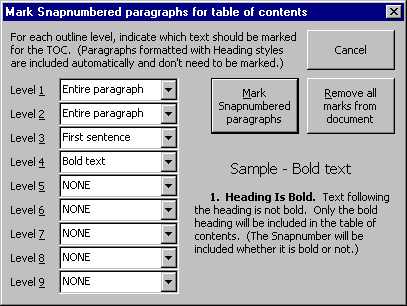  30.1 	Level selections: Use these boxes to choose how much of each paragraph gets marked for inclusion in the table of contents. For example, in  Figure 30  only the first sentence of each paragraph numbered with a Level 3 Snapnumber will be included in the table of contents. 30.2 	Mark Snapnumbered paragraphs: After making selections in  30.1 , click here to automatically mark all Snapnumbered paragraphs in the document. 30.3 	Remove all marks from document: Click here to remove all SnapTOC markings from the document. 30.4 	Sample: This area displays a sample to illustrate choices made in  30.1 .GeneratingOnce text has been marked, position the cursor where the table of contents should appear in your document and click Snap  Table of Contents  Generate.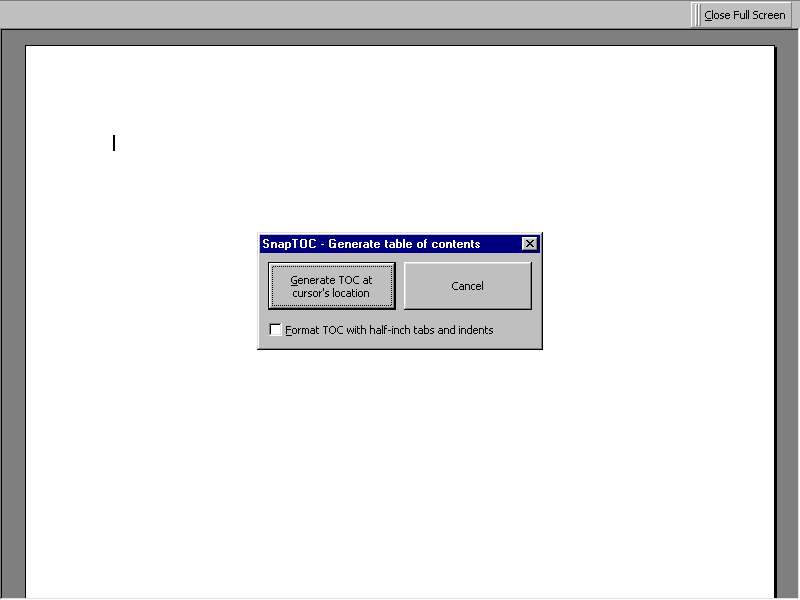  31.1 	To format the table of contents with half-inch tabs (more widely spaced than Word’s default setting), check the Format TOC with half-inch tabs and indents checkbox. Then click Generate TOC at cursor’s location.RegeneratingTo regenerate the table of contents, click Snap  Table of Contents  Generate TOC  Regenerate existing TOC.Removing MarksTo remove all TOC marks in a document, click Snap  Table of Contents  Mark Document  Remove all marks from document. To remove TOC marks from part of a document, first select the desired paragraphs then click Snap  Table of Contents  Remove Marks.Viewing TOC MarksToggle the display of SnapTOC bookmarks by clicking Snap  Table of Contents  Bookmarks (In)visible.ShortcutsStylesSnapdone allows quick access to three frequently used styles: Body text (Snap  Body Text Style), No Spacing (Snap  No Space Style), and Quote (Snap  Quote Style). Word includes keyboard shortcuts for the first three heading styles (Ctrl+Alt+1 through Ctrl+Alt+3), and Snapdone adds keystrokes for the remaining six heading styles (Ctrl+Alt+4 through Ctrl+Alt+9). Also remember Word’s shortcut for Normal style (Ctrl+Shift+N).ViewScrolling. Snapdone allows you to scroll through a document directly from the keyboard. Hold down Ctrl+Alt while using the arrow keys to scroll up, down, left and right.Zoom In / Zoom Out. Snapdone allows you to zoom in and zoom out (change your view percentage) directly from the keyboard. Press Alt+ to zoom in or Alt+ to zoom out.Zoom Toggle. In page layout view, press Alt+Z to toggle between full page and page width views. In normal layout view, Alt+Z toggles between 100 percent and “best fit.”SnapsymbolsPress Ctrl+semicolon (or click Snap  Symbols) to display the Insert symbol screen  Fig. 32 . Press a key or click the screen to insert the desired symbol. Note that upper/lowercase is important. For example, lowercase p = ¶, but uppercase Shift+P = .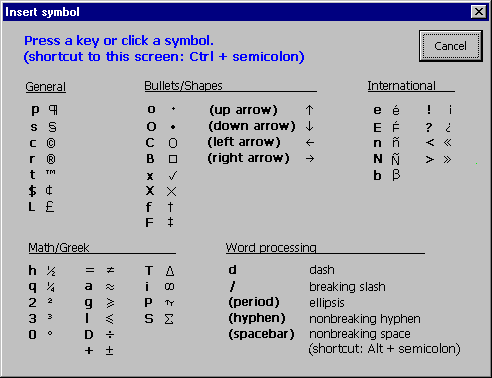 SnapPaper – Print Trays and ID StampsEach document is assigned a SnapPaper type which controls (1) the placement and appearance of the document ID stamp on the printed document and (2) the paper tray which is used to print the document (if you have turned on Snapdone’s paper tray control in the SnapPreferences screen  34.7a ).For example, letters may print from the upper printer tray with the ID stamp in the bottom right corner, while pleadings may print from the lower printer tray with the ID stamp in the bottom left corner.To view or change a document’s SnapPaper assignment, click Snap  Paper Type to display the SnapPaper selection screen  Fig. 33 . Note that choosing a SnapPaper does not affect paper size, margins, orientation, or other formatting on Word’s Page Setup screen (File, Page Setup) – only the ID stamp and printer tray are affected.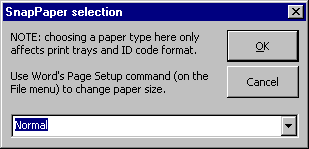 SnapPreferencesClick Snap  Setup  Preferences to display the SnapPreferences screen.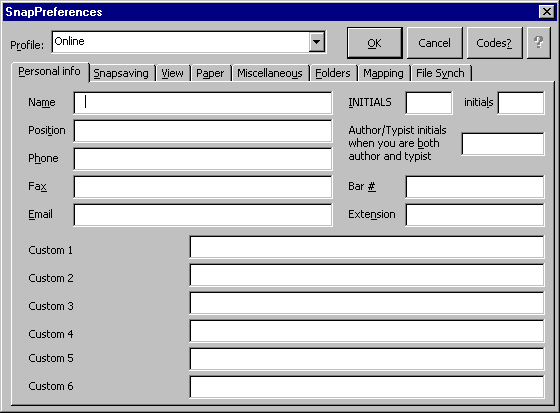  34.1 	Profile: This box appears if you have more than one Snapdone profile. For example, if you work on a notebook computer, you may have an Online profile (when connected to the network at the office), an Offline profile (when not connected), and a Remote profile (when dialing into the network from home). Snapdone automatically selects a profile when Word starts, but can be changed by choosing a profile here and clicking OK. 34.2 	Codes?: Click here to display a help screen showing how to add foreign characters in the SnapPreferences screen  Subfig. 1.7 . 34.3 	Help:  Click here to open this manual on your screen. 34.4 	The Personal info tab contains information which is inserted in various Snapdone forms when you are selected as a sender in box  1.3  or author in box  6.1 . The boxes on this tab correspond to Snapdata merge codes which are used in Snapdone forms, templates and boilerplate. 34.4a 	Name: Snapdata merge code: <<PD:Constants:PersonalName>>. 34.4b 	Position: Snapdata merge code: <<PD:Constants:PersonalPosition>>. 34.4c 	Phone: Snapdata merge code: <<PD:Constants:PersonalPhone>>. 34.4d 	Fax: Snapdata merge code: <<PD:Constants:PersonalFax>>. 34.4e 	Email: Snapdata merge code: <<PD:Constants:PersonalEmail>>. 34.4f 	Custom fields: Your office may have up to six custom fields. Snapdata merge code: <<PD:Constants:PersonalCustom1>> through <<PD:Constants:PersonalCustom6>>. 34.4g 	INITIALS: Uppercase. Snapdata merge code: <<PD:Constants:PersonalInitialsUC>>. 34.4h 	initials: Lowercase. Snapdata merge code: <<PD:Constants:PersonalInitialsLC>>. 34.4i 	Author/Typist initials: Use this box to specify the initials which should appear in documents which call for author/typist initials when you are both the author and typist. Leave this box empty if you do not want any author/typist initials to appear in such a document. 34.4j 	Bar #: Snapdata merge code: <<PD:Constants:BarNum>>. 34.4k 	Extension: Snapdata merge code: <<PD:Constants:PersonalExtension>>. 34.5 	The Snapsaving tab controls the Snapsaving process (Snap  Save).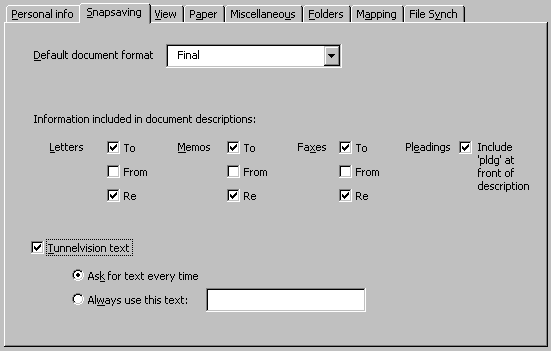  34.5a 	Default document format: The first time a document is Snapsaved (Snap  Save), this box determines whether Draft or Final is the default choice  10.4 . 34.5b 	Information included – Letters – To: If this checkbox is checked, the recipient’s name is included in document descriptions generated for letters (ltr to John Smith). 34.5c 	Information included – Letters – From: If this checkbox is checked, the sender’s name is included in document descriptions generated for letters (ltr from Jane Doe). 34.5d 	Information included – Letters – Re: If this checkbox is checked, the first 40 characters of the re line are included in document descriptions generated for letters (ltr re widgets). 34.5e 	Tunnelvision text: If this checkbox is checked, document descriptions are prefaced with Tunnelvision text (typically the author’s initials: jqp’s ltr to tom smith). See Tunnelvision, p. 36. 34.5f 	Ask for text every time: If Tunnelvision text is turned on with checkbox  34.5e , choose Ask for text every time if you type documents for more than one author. When you initially Snapsave a document, you will be required to enter the appropriate Tunnelvision text (for example, jqp’s) in the Tunnelvision text screen  Fig. 9 . 34.5g 	Always use this text: If Tunnelvision text is turned on with checkbox  34.5e , choose Always use this text if a single author is responsible for all the documents you type. When you initially Snapsave a document, the text in box  34.5h  (for example, jqp’s) will be added to the document description. 34.5h 	Text for Tunnelvision: If Tunnelvision text is turned on with checkbox  34.5e  and Always use this text  34.5g  is selected, then the text in this box  34.5h  (for example, jqp’s) will be added to the document description when you initially Snapsave a document. 34.5i 	Information included – Memos – Re: If this checkbox is checked, the first 40 characters of the re line are included in document descriptions generated for memos (memo re widgets). 34.5j 	Information included – Memos – From: If this checkbox is checked, the sender’s name is included in document descriptions generated for memos (memo from Jane Doe). 34.5k 	Information included – Memos – To: If this checkbox is checked, the recipient’s name is included in document descriptions generated for memos (memo to John Smith). 34.5l 	Include ‘pldg’: If this checkbox is checked, the word pldg is included at the front of document descriptions generated for pleadings (pldg first set of interrogatories). 34.5m 	Information included – Faxes – To: If this checkbox is checked, the recipient’s name is included in document descriptions generated for fax covers (fax to John Smith). 34.5n 	Information included – Faxes – From: If this checkbox is checked, the sender’s name is included in document descriptions generated for fax covers (fax from Jane Doe). 34.5o 	Information included – Faxes – Re: If this checkbox is checked, the first 40 characters of the re line are included in document descriptions generated for fax covers (fax re widgets). 34.6 	View: When a document is created with Snap  New or opened with Snap  Open, these settings determine the initial view.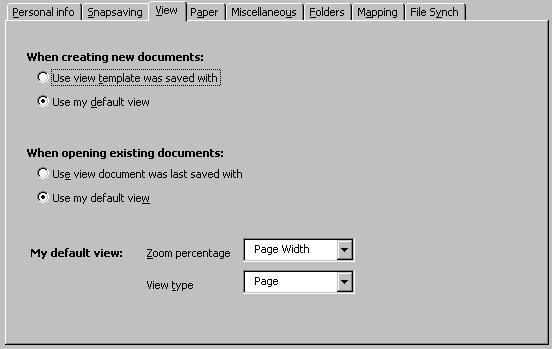  34.6a 	Creating documents - Use view template was saved with: Choose this option to view new documents with the same view used when the template was created. 34.6b 	Creating documents - Use my default view: Choose this option to view new documents with your default view ( 34.6e  and  34.6f ). 34.6c 	Opening documents – Use view document was last saved with: Choose this option to view documents you open with the same view used when the document was last saved. 34.6d 	Opening documents – Use my default view: Choose this option to view documents you open with your default view ( 34.6e  and  34.6f ). 34.6e 	Default view – Zoom percentage: Choose how large documents appear in your usual view. 34.6f 	Default view – View type: Choose page layout view or normal view as your usual view. 34.7 	Paper: Use this tab to control which printer tray is used for different types of documents.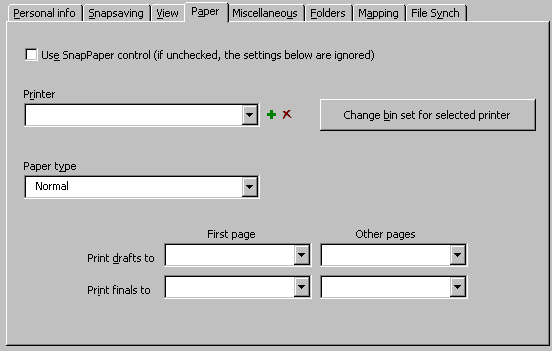  34.7a 	Use SnapPaper control: If this checkbox is checked, the choices made on this tab override choices made on Word’s File  Page Setup  Paper Source tab. If unchecked, the choices made on this tab are ignored. 34.7b 	Printer: Use this box to choose the printer for which you are making paper tray choices. 34.7c 	Paper type: After selecting a printer in box  34.7b , use this box to choose the paper type for which you are making paper tray choices. 34.7d 	Print drafts to – First page: After selecting a printer in box  34.7b  and a paper type in box  34.7c , use this box to choose a paper tray for the first page of draft documents. (A document is considered a draft document if Draft was selected in box  10.4  when the document was last Snapsaved.) 34.7e 	Print finals to – First page: After selecting a printer in box  34.7b  and a paper type in box  34.7c , use this box to choose a paper tray for the first page of final documents. (A document is considered a final document if Final was selected in box  10.4  when the document was last Snapsaved.) 34.7f 	Delete printer icon: To remove a printer from box  34.7b , select it in box  34.7b  and click this icon. This does not remove the printer from your computer – only from Snapdone’s list of printers. 34.7g 	Change bin set: The list of paper trays which appears in  34.7d ,  34.7e ,  34.7i  and  34.7j  should match the trays which are available for that printer in Word’s File  Page Setup  Paper Source screen. If they don’t match, click this button  34.7g  to choose a different set of trays for the printer selected in box  34.7b . 34.7h 	Add printer icon: To add a printer to box  34.7b , first select the printer in Word’s print screen (File  Print), then click Snap  Setup  Preferences  Paper, and click this icon. 34.7i 	Print drafts to – Other pages: After selecting a printer in box  34.7b  and a paper type in box  34.7c , use this box to choose a paper tray for second and later pages of draft documents. (A document is considered a draft document if Draft was selected in box  10.4  when the document was last Snapsaved.) 34.7j 	Print finals to – Other pages: After selecting a printer in box  34.7b  and a paper type in box  34.7c , use this box to choose a paper tray for second and later pages of final documents. (A document is considered a final document if Final was selected in box  10.4  when the document was last Snapsaved.) 34.8 	Miscellaneous: Several miscellaneous options are found on the Miscellaneous tab.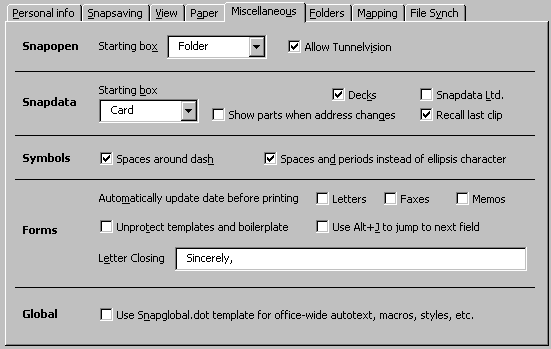  34.8a 	Snapopen – Starting box: When the Snapopen screen appears  Fig. 12 , this box determines whether the cursor starts in the Folder, Subfolder or Document box. 34.8b 	Snapdata – Show parts when address changes: If this checkbox is checked, whenever you change the contents of the Full address block  19.6  on a Snapdata card, the Parts label  19.7  turns pink to alert you that changes may also need to be made in the various Parts boxes  Subfig. 19.7 . While the Parts flag is pink, tabbing out of the Full address block automatically displays the Parts boxes. 34.8c 	Snapdata – Starting box: When the Snapdata screen appears  Fig. 16 , this box determines whether the cursor starts in box  16.6  or box  16.8 . 34.8d 	Symbols – Spaces around dash: When a dash is inserted from the Snapsymbol screen  Fig. 32 , this checkbox determines whether it is preceded and followed by a space character. 34.8e 	Forms – Unprotect templates and boilerplate: If this checkbox is unchecked, when a Snapdone template or boilerplate which contains text box fields is used (Snap  New  Template or Snap  Insert Boilerplate), the document is automatically protected for form fields so that it is easy to tab from one field to the next. After tabbing out of the last field, the document is automatically unprotected and all fields are converted to plain text.	If this checkbox is checked, the automatic protection and unprotection does not occur. This has the advantage that you are not immediately restricted to the text boxes, but the disadvantage that it is not so easy to move from one field to the next (but see  34.8p  to make it easier). 34.8f 	Forms – Letter Closing: If your office’s letter template provides for it, this box determines the closing (for example, Sincerely,) in letters which are created with you as the sender  1.3 . 34.8g 	Global: Your administrator may have created autotext, macros, styles, keyboard assignments, or toolbars in a global template named Snapglobal.dot. If this checkbox  34.8g  is checked, a copy of that file is automatically updated and loaded every time you start Word. 34.8h 	Snapopen – Allow Tunnelvision: This checkbox determines whether the Tunnelvision icon  12.1  appear in your Snapopen screen. 34.8i 	Snapdata – Decks: This checkbox determines whether the deck controls  15.5  and  15.6  appear in your Snapdata screen. 34.8j 	Snapdata Ltd: This checkbox determines whether the Snapdata screen appears in limited or unlimited mode  Fig. 14 . This selection can also be made on the Snapdata screen itself. 34.8k 	Snapdata – Recall last clip: This checkbox determines whether, when you open the Snapdata screen, the last clip viewed is automatically selected in box  16.8 . 34.8l 	Symbols – Spaces and periods instead of ellipsis character: When an ellipsis is inserted from the Snapsymbol screen  Fig. 32 , this checkbox determines whether it consists of Word’s default ellipsis character or three periods separated by nonbreaking space characters. 34.8m 	Forms – Automatic Date - Memos: If this checkbox is checked, memos you create contain an automatic date code instead of a hard date, so the date is updated each time the document is opened. 34.8n 	Forms – Automatic Date - Faxes: If this checkbox is checked, fax covers you create contain an automatic date code instead of a hard date, so the date is updated each time the document is opened. 34.8o 	Forms – Automatic Date - Letters: If this checkbox is checked, letters you create contain an automatic date code instead of a hard date, so the date is updated each time the document is opened. 34.8p 	Forms – Use Alt+J to jump to next field: This option is usually used in conjunction with  34.8e . It allows you to jump from one form field to the next by pressing Alt+J, whether the document is protected or not. 34.9 	Folders: This tab shows where various Snapdone files are stored on your system. 34.10 	Mapping: This tab defines mapped drives if sharenames are used on tab  34.9 . 34.11 	File Synch: This tab controls synchronization of files which occurs when Word starts.Template Examples(complete form documents)Boilerplate Examples(pieces of documents to be inserted)•	Lease•	Will•	Messenger form•	Interrogatories (inserted into document which already contains caption)•	Notary block (inserted into document which already contains contract)•	Engagement letter (inserted into document which already contains letterhead and addressee)